Конкурсная документация №21на право заключения договора на оказание комплексной услуги по организации и проведению реверсной бизнес-миссии из Вьетнамской Народной Республики, с 09 по 11 октября 2023 годаг. Брянск2023 годРаздел I Документации: Общие положения.Раздел II Документации:Формы для заполнения участникам закупкиФорма 1. Заявка на участие в конкурсном отбореФирменный бланк участника закупкиЗАЯВКА НА УЧАСТИЕ В КОНКУРСНОМ ОТБОРЕИзучив извещение о закупке № __________________ и документацию о проведении конкурсного отбора на право заключения договора на оказание комплексной услуги по организации и проведению реверсной бизнес-миссии из Вьетнамской Народной Республики в соответствии с Техническим заданием, безоговорочно принимая установленные в них требования и условия, __________________________________________________________________________, (полное наименование участника конкурсного отбора)зарегистрированное по адресу:________________________________________________,                (местонахождение участника конкурсного отбора)предлагает заключить договор по цене ______________________________________                                                              (предложение участника, рублях)в соответствии со сведениями и документами, являющимися неотъемлемыми приложениями к настоящей заявке. Приложение:___________________________________				___________________                            М.П.                                                            (ФИО и должность подписавшего)Рекомендуемая форма для заполненияФорма 2. Информация об участнике конкурсного отбора__________________________________				___________________                        М.П.                                                            (ФИО и должность подписавшего)Рекомендуемая форма для заполненияФорма 3.Декларация о соответствии участника конкурсного отбора требованиям, установленным в документации о закупкеНастоящей декларацией _______________________________________________________                                                                     (наименование участника закупки)подтверждает, что ознакомлен с условиями положения о закупке товаров, работ, услуг заказчика, извещением и документацией о конкурсном отборе, а также, что соответствует следующим единым требованиям к участникам закупки:– участник закупки не находится в процессе ликвидации (для участника – юридического лица), не признан по решению арбитражного суда несостоятельным (банкротом) (для участника – как юридического, так и физического лица);– на день подачи заявки деятельность участника закупки не приостановлена в порядке, предусмотренном Кодексом об административных правонарушениях;– у участника закупки отсутствуют недоимка по налогам, сборам, задолженность по иным обязательным платежам в бюджеты бюджетной системы РФ за прошедший календарный год, размер которых превышает 25 процентов от балансовой стоимости активов участника закупки по данным бухгалтерской отчетности за последний отчетный период;– сведения об участнике закупки, а также для юридических лиц – сведения об учредителях, членах коллегиального исполнительного органа, лице, исполняющем функции единоличного исполнительного органа участника закупки отсутствуют в реестрах недобросовестных поставщиков, ведение которых предусмотрено Законом № 223-ФЗ и Законом № 44-ФЗ (если такие требования установлены Заказчиком в конкурсной документации);субъекты персональных данных, указанные в заявке участника закупки и приложениях к ней надлежащим образом уведомлены об осуществлении обработки их персональных данных АНО «ЦПЭБО» с целью участия в конкурсном отборе на право заключения договора. Также подтверждаю, что в соответствии с законодательством РФ было получено согласие на обработку персональных данных физических лиц, указанных в заявке, в том числе право предоставления таких данных третьим лицам. участник закупки относится к ____________________________________ лицам.                                                                                       (российским/иностранным)__________________________________					___________________    (ФИО и должность подписавшего)                                                               подпись                       М.П.___________________________________________________________________________Рекомендуемая форма для заполнения Форма 4. ОБЯЗАТЕЛЬСТВО______________________________________________________________________________________________________________________________________________________________                                                    (наименование участника закупки)обязуется отказаться от предоставления услуги субъекту малого и среднего предпринимательства в случае, если участник закупки, признанный победителем, и получатель услуги состоят в одной группе лиц, определяемой в соответствии со ст.9 Федерального закона Российской Федерации от 26 июля 2006 года №135-ФЗ «О защите конкуренции», в редакции, действующей на момент оказания услуги.__________________________________					___________________ (ФИО и должность подписавшего)                                                                  подписьМ.П.Раздел III Документации: Проект договораДОГОВОР №НА ОКАЗАНИЕ УСЛУГ(ИГК- I55527013920PHO0002720732)        г. Брянск								                                «       »             2023 г. Автономная некоммерческая организация «Центр поддержки экспорта Брянской области» в лице директора Баранова Павла Александровича, действующего на основании Устава, именуемое в дальнейшем «Заказчик», с одной стороны, и ______________, именуемое в дальнейшем «Исполнитель», в лице _____________, действующего на основании ______, с другой стороны, в дальнейшем также именуемые как «Стороны», заключили настоящий договор о нижеследующем.Предмет Договора1.1.	Исполнитель обязуется оказать  комплексную услугу по организации и проведению реверсной бизнес-миссии из Вьетнамской Народной Республики, (далее - Услуги) в соответствии с Техническим заданием (Приложение № 1 к настоящему Договору), а Заказчик, произвести оплату за оказанные услуги.1.2. Услуги по настоящему Договору оказываются в следующие сроки:1.2.1. Начало оказания Услуг: с момента подписания договора.1.2.2. Окончание оказания Услуг: не позднее 11.10.2023 г.1.3. Услуги оказываются субъектам МСП, соответствующим требованиям Федерального закона РФ от 24 июля 2007 г. №209-ФЗ "О развитии малого и среднего предпринимательства в Российской Федерации", включенному в Единый реестр субъектов малого и среднего предпринимательства, размещенный на сайте Федеральной налоговой службы: ofd.nalog.ru.1.4. Количество получателей услуг: не менее 12 (двенадцати) экспортно ориентированных СМСП Брянской области.Права и обязанности СторонИсполнитель обязан:            2.1.1. Оказать услуги в соответствии с Техническим заданием (Приложение № 1 к настоящему Договору)2.1.2. Не разглашать конфиденциальную информацию, полученную в ходе оказания услуг по настоящему договору.2.1.3. Не оказывать по настоящему Договору услуги субъектам МСП, аффилированным с Исполнителем или состоящим с ним в одной группе лиц согласно ст. 9 Федерального закона «О защите конкуренции» № 135-ФЗ от 26.07.2006.Оказать Услуги Заказчику качественно и в сроки, установленные настоящим Договором.Предоставить Заказчику отчетную документацию, подтверждающую факт оказания услуг Получателю услуг.2.2. Исполнитель вправе:2.2.1. Исполнитель вправе привлекать к исполнению своих обязательств по настоящему договору третьих лиц, обладающих специальными знаниями, навыками, квалификацией, специальным оборудованием и прочим, для оказания Услуг, предусмотренных настоящим договором. Исполнитель несет ответственность перед Заказчиком за неисполнение или ненадлежащее исполнение обязательств третьими лицами. Исполнитель несет ответственность перед третьими лицами за неисполнение или ненадлежащее исполнение взятых на себя обязательств. Привлечение третьих лиц не влечет за собой изменения стоимости и объемов Услуг по настоящему договору.2.3. Заказчик обязан:2.3.1. Принять результаты оказанных Услуг у Исполнителя путем подписания Акта об оказании услуг в течение 3 (рабочих) дней с момента получения или же отказаться от подписания Акта, направив Исполнителю письменный мотивированный отказ в тот же срок.2.3.3. Оплатить оказанные услуги.2.4. Заказчик вправе:2.4.1. Осуществлять контроль за ходом оказания Услуг, не вмешиваясь при этом в деятельность Исполнителя.2.4.2. Требовать обеспечения конфиденциальности информации при оказании услуг.2.4.3. Требовать от Исполнителя выполнения своих обязательств, указанных в настоящем Договоре.2.4.4. Расторгнуть настоящий Договор в одностороннем порядке до истечения срока его действия и/или требовать от Исполнителя возврата денежных средств, оплаченных в соответствии с п. 4.1. настоящего Договора в случаях:-неисполнения или ненадлежащего исполнения своих обязательств по настоящему Договору;-нарушения обязанности обеспечить возможность осуществления Исполнителя контроля исполнения условий настоящего Договора;2.4.5. Требовать и получать от Исполнителя отчетной документации и материалов, подтверждающих исполнение обязательств по настоящему договору.2.4.6. Отказаться от приемки результата оказанных Услуг, в случае обнаружения несоответствия требованиям настоящего договора до полного устранения выявленных недостатков.Порядок сдачи-приема услуг             3.1. В течение 7 рабочих дней со дня окончания оказания Услуг Исполнитель предоставляет Заказчику:- акт сдачи-приемки оказанных услуг, подписанный Исполнителем, в двух экземплярах;- отчет об оказанных Исполнителем услугах с приложением подтверждающих документов. Документы предоставляются в виде заверенных в установленном порядке копий на бумажном и электронном носителе. Отчет должен быть подписан уполномоченным представителем Исполнителя и заверен печатью.3.2. В течение 3 рабочих дней со дня получения Акта, оформленного в полном объеме и надлежащим образом, Заказчик принимает Услуги Исполнителя, указанные в Акте, подписав его, либо направляет Исполнителю письменный мотивированный отказ от подписания Акта в тот же срок.3.3. Срок устранения Исполнителем недостатков оказанных Услуг составляет 5 рабочих дней со дня получения Исполнителем письменного мотивированного отказа от Заказчика, указанного в п. 3.2 настоящего Договора.Цена Договора и порядок расчетов4.1. Цена настоящего Договора составляет (_________ тысяч) рублей 00     копеек. Стоимость является фиксированной на весь срок действия договора.4.2. Оплата оказанных услуг производится в течение 10 банковских дней с момента подписания сторонами Акта об оказании услуг и выставления счета Исполнителем путем перечисления денежных средств на расчетный счет Исполнителя.4.3. Цена оказываемых Услуг включает в себя все возможные затраты, издержки и иные расходы Исполнителя, связанные с исполнением настоящего договора, в том числе подлежащие уплате налоги, пошлины и иные расходы.Ответственность Сторон 5.1.	В случае неисполнения или ненадлежащего исполнения одной из сторон обязательств, предусмотренных договором, не связанного с просрочкой их исполнения, виновная сторона выплачивает другой стороне штраф в размере 3% от цены договора, в случае получения от другой стороны соответствующего письменного требования. 5.2.	В случае просрочки исполнения Исполнителем обязательства, предусмотренного настоящим договором, последний выплачивает Заказчику пеню за каждый день просрочки исполнения обязательства, начиная со дня, следующего за днем истечения установленного договором срока исполнения обязательства, в размере одной трехсотой, действующей на дату уплаты пени ключевой ставки Банка России, от цены договора.5.3.	В случае просрочки исполнения Заказчиком обязательства, предусмотренного настоящим договором, Исполнитель вправе потребовать от Заказчика уплаты пени за каждый день просрочки, начиная со дня, следующего за днем истечения, установленного настоящим договором срока исполнения обязательства. Такая пеня устанавливается договором в размере одной трехсотой, действующей на дату уплаты пени ключевой ставки Банка России, от не уплаченной в срок суммы.5.4.	Сторона освобождается от уплаты пени, если докажет, что неисполнение или ненадлежащее исполнение обязательств, предусмотренных настоящим договором, произошло вследствие непреодолимой силы или по вине другой Стороны.5.5.	Уплата пени не освобождает Стороны от исполнения принятых обязательств, вытекающих из условий настоящего договора.5.6.	Все споры, возникшие между Сторонами по настоящему договору или в связи с ним, разрешаются путем переговоров между Сторонами. В случае невозможности разрешения споров путем переговоров они подлежат рассмотрению в Арбитражном суде Брянской области.6. ФОРС-МАЖОР6.1. Стороны освобождаются от ответственности за невыполнение обязательств по настоящему договору в случае обстоятельств, возникших помимо воли Сторон и которые нельзя было предвидеть или избежать, включая объявленную или фактическую войну, гражданские волнения, эпидемии, блокаду, землетрясения, наводнения, пожары и другие стихийные бедствия, если эти обстоятельства непосредственно повлияли на исполнение данного договора. 6.2. Документ, выданный соответствующим компетентным органом, является достаточным подтверждением наличия и продолжительности действия непреодолимой силы. 6.3. Стороны обязаны в течении 3 (трех) рабочих дней уведомить друг друга о возникновении обстоятельств непреодолимой силы. Несвоевременное извещение об обстоятельствах непреодолимой силы лишает соответствующую Сторону права ссылаться на них в будущем. При наступлении обстоятельств непреодолимой силы срок исполнения обязательств по настоящему договору отодвигается на срок, в течение которого будут действовать указанные обстоятельства. 6.4.	В случае если обстоятельства непреодолимой силы будут действовать более одного месяца, Стороны освобождаются от ответственности за полное или частичное неисполнение обязательств по настоящему договору. В этом случае настоящий договор подлежит расторжению, а Стороны обязуются провести взаиморасчеты. Надлежащим доказательством наличия указанных обстоятельств будет являться свидетельство (или иной документ) соответствующего компетентного органа.Разрешение споров7.1. Все споры и разногласия, которые могут возникнуть при исполнении условий настоящего Договора, Стороны будут стремиться разрешать путем переговоров.7.2. Стороны устанавливают досудебный претензионный порядок урегулирования спорных ситуаций.7.3. Сторона, которой была направлена претензия, обязана в течение 10 рабочих дней с момента ее получения направить ответ.7.4. Споры, не урегулированные путем переговоров, разрешаются в судебном порядке в Арбитражном суде Брянской области.8. Срок действия Договора. 8.1. Настоящий Договор вступает в силу с момента подписания его Сторонами и действует до полного исполнения сторонами обязательств по договору.8.2. Условия настоящего Договора могут быть изменены по взаимному согласию Сторон путем подписания письменного соглашения.Конфиденциальность9.1. Стороны настоящим подтверждают, что информация, которой они обмениваются в рамках подготовки, а также после заключения настоящего Договора, носит конфиденциальный характер, являясь ценной для каждой из Сторон и не подлежащей разглашению, поскольку составляет служебную и/или коммерческую тайну, имеет действительную и потенциальную коммерческую ценность в силу ее неизвестности третьим лицам, к ней нет свободного доступа на законном основании.9.2. С момента вступления в силу настоящего Договора Стороны обязуются хранить в тайне любую информацию и данные, полученные каждой из Сторон в рамках выполнения настоящего Договора, добровольно не открывать и не разглашать, в общем или в частности, факты или информацию, относящиеся к предмету настоящего Договора, какой-либо третьей стороне без письменного согласия второй Стороны. При этом принимаемые меры должны быть не менее существенны, чем те, которые Сторона принимает для сохранения своей собственной информации подобного рода. Со Стороны, нарушившей указанные требования, могут быть взысканы убытки другой Стороной в судебном порядке.9.3. Обязательство о соблюдении конфиденциальности не затрагивает случаи предоставления информации органам власти в порядке, установленном законодательством Российской Федерации.9.4. Обязательства по конфиденциальности, принятые Сторонами по настоящему Договору, не распространяются на общедоступную информацию, а также на информацию, которая станет известна третьим лицам не по вине Сторон.9.5. В дополнение к настоящему Договору Сторонами может быть подписано отдельное соглашение о конфиденциальности.Заключительные положения10.1. Все изменения и дополнения к настоящему Договору должны быть совершены в письменной форме и подписаны уполномоченными представителями Сторон.10.2. Стороны обязуются письменно извещать друг друга о смене реквизитов, адресов и иных существенных изменениях.10.3. Настоящий Договор составлен в двух экземплярах, имеющих равную юридическую силу, по одному для каждой из Сторон.10.4. Ни одна из Сторон не вправе передавать свои права и обязанности по настоящему Договору третьим лицам без письменного согласия другой Стороны.10.5. Во всем остальном, что не урегулировано настоящим Договором, Стороны руководствуются действующим законодательством Российской Федерации.11. Антикоррупционная оговорка11.1. При исполнении обязательств по Договору Стороны, их аффилированные лица не выплачивают, не предлагают выплатить и не разрешают выплату каких-либо денежных средств или ценностей прямо или косвенно любым лицам для оказания влияния на действия или решения этих лиц с целью получить какие-либо неправомерные преимущества или иные неправомерные цели.11.2. При исполнении обязательств по Договору Стороны, их аффилированные лица не осуществляют действия, квалифицируемые применимым для целей Договора законодательством Российской Федерации, как дача/получение взятки, коммерческий подкуп, а также иные действия, нарушающие требования применимого законодательства Российской Федерации и международных актов о противодействии коррупции.11.3. В случае возникновения у Стороны обоснованных подозрений, что произошло или может произойти нарушение каких-либо положений настоящего раздела, соответствующая Сторона обязуется уведомить об этом другую Сторону в письменной форме. После получения письменного уведомления другая Сторона обязана направить подтверждение того, что нарушения не произошло или не произойдет. Это подтверждение должно быть направлено в течение 10 рабочих дней с даты письменного уведомления о нарушении.11.4. В письменном уведомлении другая Сторона обязана сослаться на обоснованные факты или предоставить материалы, достоверно подтверждающие или не дающие основание предполагать, что произошло или может произойти нарушение каких-либо положений Договора Стороной, ее аффилированными лицами, выражающееся в действиях, квалифицируемых применимым законодательством Российской Федерации, как дача или получение взятки, коммерческий подкуп, а также иных действиях, нарушающих требования применимого законодательства Российской Федерации и международных актов о противодействии коррупции.11.5. В случае нарушения одной Стороной обязательств воздерживаться от запрещенных в настоящем разделе действий и/или неполучения другой Стороной в установленный Договором срок подтверждения, что нарушения не произошло или не произойдет, другая Сторона имеет право направить обоснованные факты или предоставить материалы компетентным органам в соответствии с применимым законодательством Российской Федерации.12.Перечень приложенийПриложение №1. Техническое задание;Приложение №2. Форма акта об оказании услуг;Приложение №3. Форма письма;Приложение №4. Форма отчета исполнителя;Приложение №5. Форма сметы расходов.12 Реквизиты сторонПРИЛОЖЕНИЕ № 1к договору на оказание услуг№ ____ от _______ 2023 г.ТЕХНИЧЕСКОЕ ЗАДАНИЕКомплексная услуга по организации и проведению реверсной бизнес-миссии (далее-Мероприятие) из Вьетнамской Народной Республики для субъектов малого и среднего предпринимательства Брянской области Заказчик: АНО «ЦПЭБО» (далее - Заказчик).Исполнитель: организация, правомочная предоставлять порученную Заказчиком услугу (далее - Исполнитель). Исполнителем может быть участник закупки, имеющий соответствующий документально подтвержденный опыт оказания услуг по организации реверсных бизнес-миссий из Вьетнамской Народной Республики.Получатель услуги: 1. Субъект малого и среднего предпринимательства – хозяйствующий субъект, отнесенный в соответствии с условиями, установленными Федеральным законом от 24 июля 2007 г. № 209-ФЗ «О развитии малого и среднего предпринимательства в Российской Федерации», к малым и средним предприятиям, зарегистрированный на территории Брянской области. 2. СМСП должен быть зарегистрирован в Едином реестре СМСП малого и среднего предпринимательства (https://rmsp.nalog.ru), что подтверждается скриншотом с данного сайта. 3. СМСП не должен осуществлять производство и (или) реализацию подакцизных товаров, а также добычу и (или) реализацию полезных ископаемых, за исключением общераспространенных полезных ископаемых.4. СМСП не может являться кредитной организацией, страховой организацией (за исключением потребительских кооперативов), инвестиционным фондом, негосударственным пенсионным фондом, профессиональным участником рынка ценных бумаг, ломбардом; участником соглашений о разделе продукции; осуществлять предпринимательскую деятельность в сфере игорного бизнеса.5. СМСП не должен состоять в одной группе лиц с исполнителем контракта, определенных в соответствии с Федеральным законом от 26.07.2006 № 135-ФЗ «О защите конкуренции».Цели Мероприятия:Увеличение объемов несырьевого неэнергетического экспорта товаров, работ, услуг и (или) результатов интеллектуальной деятельности экспортно ориентированных субъектов малого и среднего предпринимательства Брянской области;Содействие экспортно ориентированным субъектам малого и среднего предпринимательства Брянской области в расширении существующих и приобретении новых эффективных каналов сбыта экспортной продукции;Увеличение количества субъектов малого и среднего предпринимательства Брянской области, выведенных на экспорт.Подбор потенциальных иностранных покупателей продукции субъектов малого и среднего предпринимательства Брянской области, налаживание деловых контактов субъектов малого и среднего предпринимательства Брянской области;Содействие в установлении и развитии торговых связей между субъектами малого и среднего предпринимательства Брянской области и потенциальными иностранными покупателями в Вьетнамской Народной Республики;Содействие в продвижении продукции субъектов малого и среднего предпринимательства Брянской области на рынке Вьетнамской Народной Республики.Стандарт оказываемых услуг.Для осуществления контроля за ходом оказания услуг Исполнитель предоставляет Заказчику всю необходимую документацию и создаёт условия для проверки хода оказания услуг.Исполнитель обязан выполнять письменные и устные указания и поручения Заказчика, полученные в ходе оказания услуг в соответствии с настоящим Техническим заданием, не противоречащие ему и действующему законодательству Российской Федерации.Привлечение соисполнителя для оказания услуг возможно. Если Исполнитель считает необходимым привлечь к оказанию услуг сторонние организации или физических лиц, то все отношения с ними оформляются отдельными субподрядными договорами. Ответственность за оказание услуг сторонними организациями несет Исполнитель.Для взаимодействия с Заказчиком Исполнитель обязан в течение 1 рабочего дня с даты заключения договора назначить ответственное контактное лицо, определить номер телефонной линии, выделить адрес электронной почты для приема данных (запросов, писем) в электронной форме и уведомить об этом Заказчика. Об изменении в контактной информации Исполнитель должен уведомить Заказчика в течение 1 рабочего дня со дня возникновения таких изменений.Все вопросы, возникающие у Исполнителя в ходе оказания услуг по договору, Исполнитель должен решать с представителем Заказчика и всячески способствовать качественному и своевременному оказанию услуг.Исполнитель должен предоставлять Заказчику все рабочие материалы для предварительного согласования. Доработку материалов, при необходимости Исполнитель должен осуществлять в течение 5 рабочих дней после внесения правок Заказчиком, если в отношении отдельных пунктов настоящего Технического задания не указано иное. Планируемые даты проведения Мероприятия: 09-11.10.2023 г.Место проведения Мероприятия: РФ, Брянская область, г. БрянскДелегация потенциальных иностранных покупателей: группа лиц, состоящая из   хозяйствующих субъектов Вьетнамской Народной Республики , прибывших на территорию Брянской области (г. Брянск) с целью организации встреч и переговоров между экспортно-ориентированными субъектами малого и среднего предпринимательства Брянской области и потенциальными иностранными покупателями российских товаров (работ, услуг) из Вьетнамской Народной Республики  (не менее 3 (трех) потенциальных иностранных покупателей) (далее-Делегаты).Количество субъектов МСП, принимающих участие в Мероприятии от Брянской области: не 6 (шести) экспортно ориентированных субъектов МСП Брянской области (далее -Участники).Объем услуг: 	Исполнитель обязан предоставить в обязательном порядке следующие услуги:Обеспечение участия иностранных компаний из Вьетнамской Народной Республики и СМСП Брянской области в реверсной бизнес-миссии; формирование иностранной делегации с описанием деятельности компаний и краткой рецензией, с перечнем продукции, к которой имеется заинтересованность в потреблении.Исполнитель обязан обеспечить участие в Мероприятии не менее 6 (шести) Участников, не менее 3 (трех) Делегатов.Исполнитель обязуется согласовать с Заказчиком список Участников, участвующих в Мероприятии, не позднее, чем за 5 (пять) рабочих дней до его проведения.Список должен содержать информацию об Участниках в соответствии с формой листа согласования участия по форме Приложения № 1 к настоящему Техническому заданию.Исполнитель обязуется предоставить Заказчику в составе отчетной документации оригиналы заявок Участников в соответствии с формой Приложения № 2 к настоящему Техническому заданию, анкет Участников в соответствии с формой Приложения № 3 к настоящему Техническому заданию, Соглашений и обязательств Участников в соответствии с формой Приложения № 4 к настоящему Техническому заданию, а также писем обратной связи Участников в соответствии с формой Приложения № 5 к настоящему Техническому заданию. Исполнитель самостоятельно проверяет регистрацию Участников в Едином реестре СМСП малого и среднего предпринимательства (https://rmsp.nalog.ru), подтверждая регистрацию каждого Участника в Едином реестре СМСП малого и среднего предпринимательства распечатанной выпиской из указанного Реестра. Исполнитель самостоятельно запрашивает согласие на обработку персональных данных Участников.Формирование сметы основных затрат.Исполнитель обязуется, не позднее 5 (пяти) рабочих дней с момента заключения Договора, предоставить Заказчику предварительную смету основных видов затрат по форме Приложения № 3 к Договору, также, вместе с окончательной сметой основных видов затрат предоставить ее Заказчику в отчетной документации.Формирование перечня потенциальных покупателей из Вьетнамской Народной Республики.Исполнитель осуществляет первичные телефонные переговоры с Участниками и ведет коммерческую переписку посредством мессенджеров и электронной почты. В результате Исполнитель осуществляет поиск потенциальных покупателей из Вьетнамской Народной Республики и формирует перечень с не менее, чем 10 (десятью) потенциальными покупателями, заинтересованными в приобретении товаров (работ, услуг) СМСП Брянской области.Перечень должен включать: названия компаний, юридические адреса компаний, профили их деятельности, адреса сайтов, адреса электронной почты, номера телефонов, ФИО и должности сотрудников (уровень не ниже уровня лиц, принимающих решение по заключению внешнеэкономических контрактов),  и включать комментарий, подтверждающий высокую степень заинтересованности указанных компаний в сотрудничестве с СМСП Брянской области.К рассмотрению принимается только перечень, содержащий всю перечисленную выше информацию. Формирование перечня осуществляется Исполнителем за счет собственной базы контактов и бизнес-партнеров. Исполнитель вправе запрашивать контактную информацию для формирования списка в профильных объединениях, государственных структурах и организациях. Исполнитель обязан предоставить Заказчику сформированный перечень, содержащий информацию о не менее, чем 10 (десяти) потенциальных покупателей из Вьетнамской Народной Республики не позднее, чем в течение 14 (четырнадцати) дней с момента заключения договора.Предоставление Участникам информации о запросах потенциальных покупателей из Вьетнамской Народной Республики на товары (работы, услуги) СМСП Брянской области.Исполнитель обязуется предоставить компаниям- участникам информационно-аналитические материалы о запросах потенциальных покупателей, содержащие следующую информацию: общая информация о Вьетнамской Народной Республики  и ее импортном потенциале, запросы конкретных потенциальных покупателей из Вьетнамской Народной Республики  на товары (работы, услуги) каждого конкретного СМСП Брянской области, название компании и юридический адрес, а также краткое описание деятельности каждого потенциального покупателя,  адрес его сайта, ФИО, должности, контактные телефоны и электронную почту сотрудников не ниже уровня лиц, принимающих решение о заключении внешнеэкономических контрактов не позднее, чем в течение 20 (двадцати) рабочих дней с момента заключения Договора.К рассмотрению принимаются только информационно-аналитические материалы, содержащие всю указанную выше информацию.4. Формирование или актуализация коммерческих предложений Участникам для потенциальных покупателей из Вьетнамской Народной Республики, включая их перевод на язык потенциальных иностранных покупателей. Исполнитель обязуется сформировать или актуализировать коммерческие предложения Участников на официальных бланках Участников, на языке, соответствующем требованиям целевой страны, объемом не более 2 страниц.			Коммерческое предложение должно содержать в том числе следующую информацию: краткое описание экспортируемых товаров (работ, услуг) с указанием ключевых количественных, качественных, технических характеристик;цены экспортной поставки;возможные объемы поставок, периодичность и сроки отгрузок партий продукции (сроки выполнения работ, оказания услуг), наличие складских запасов, приближенных к местоположению покупателя;возможные условия расчетов (возможность предоставления отсрочки платежа, предпочитаемые формы расчетов и другое);условия пост продажного и гарантийного обслуживания;иные условия поставки товаров (выполнения работ, оказания услуг), которые влияют на стоимость (территориальное расположение заводов и/или складов, откуда может проводиться отгрузка товара, сроки доставки, выполнения работ); наличие международных сертификатов соответствия на продукцию и/или производство;контактную информациюСформированные или актуализированные коммерческие предложения предоставляются Участникам на электронные адреса, указанные Участниками, а также  Заказчику на электронные адреса: centr-eksporta@mybiz32.ru и leonova@mybiz32.ru не позднее, чем в течение 20 рабочих дней с момента заключения Договора.Подготовка и (или) перевод на английский язык и (или) язык потенциальных иностранных покупателей презентационных и других материалов Участников.Исполнитель обязуется, при необходимости, оформить и (или) перевести на английский язык и (или) язык потенциальных иностранных покупателей презентационных и других материалов Участников, зарегистрированных на переговоры с потенциальными иностранными покупателями товаров (работ, услуг), в электронном виде, а также выполнить перевод материалов, содержащих требования иностранного покупателя товаров (работ, услуг), на русский язык.  Подготовленные и (или) переведенные, как указано выше, презентационные материалы, а также переведенные, при необходимости, материалы. Содержащие требования иностранного покупателя товаров (работ, услуг) на русский язык, предоставляются Участникам не позднее, чем в течение 20 (двадцати) рабочих дней с момента заключения Договора. Копии указанных материалов предоставляются Заказчику в рамках отчетной документации.Подготовка сувенирной продукции с логотипами Участников, включая ручки, карандаши, флеш-накопители.Исполнитель обязуется подготовить сувенирную продукцию с логотипами Участников, как указано выше. Исполнитель обязуется согласовать макеты сувенирной продукции с логотипами Участников с Участниками и предоставить Заказчику согласованные макеты сувенирной продукции Участников не позднее, чем за 5 (пять) рабочих дней до даты начала Мероприятия.Исполнитель обязуется обеспечить Участников сувенирной продукцией в ходе проведения Мероприятия. Исполнитель обязуется предоставить согласованные макеты сувенирной продукции Участников, а также фото готовой сувенирной продукции Заказчику в рамках отчетной документации. Разработка программы пребывания делегации в рамках Мероприятия и достижение договоренностей по проведению встреч Участников с потенциальными покупателями из сформированного перечня.Исполнитель обязуется предоставить в адрес Заказчика План подготовки и проведения Мероприятия, в котором должны быть отражены этапы подготовки и проведения Мероприятия и сроки их согласования с Заказчиком и Участниками, путем пересылки на эл. почту: centr-eksporta@mybiz32.ru и leonova@mybiz32.ru не позднее, чем в течение 5 (пяти) рабочих дней с момента заключения Договора.Исполнитель обязуется разработать и предоставить Заказчику на согласование Программу пребывания делегации покупателей из Вьетнамской Народной Республики , содержащую график проведения переговоров и не менее 3 (трех) матриц встреч c не менее 6 (шестью) компаниями- участниками Брянской   области (в расчете 1 (одна) матрица встреч для каждого потенциального покупателя из Вьетнамской Народной Республики  не позднее, чем за 5 (пять) рабочих дней до проведения Мероприятия.Исполнитель обязуется провести деловые встречи Участников и Делегатов в рамках проведения Мероприятия в соответствии с согласованной с Заказчиком Программой пребывания и матрицами встреч.Исполнитель обязуется оказать содействие в достижении договоренностей по результатам встреч и предоставить Заказчику отчет о достигнутых договоренностях между Участниками и Делегатами, включая запросы и требования Делегатов, согласованные сторонами, существенные условия экспортного контракта (при наличии) и рекомендации по развитию дальнейшего переговорного процесса в печатном виде и на электронном носителе, в составе Отчетной документации.Исполнитель обязуется в рамках проведения Мероприятия   вести лист регистрации Участников   в соответствии с Приложением № 1 настоящего Технического задания и предоставить оригинал Заказчику.Исполнитель обязуется вести фотоотчет Мероприятия и сделать фото всех этапов проведения Мероприятий, всех встреч Участников и Делегатов без дублирования кадров. При этом, фотографии должны обеспечить возможность подсчета и идентификации всех участников Мероприятия и всех встреч согласно программе и матрицам встреч.  Фотоотчет должен быть выполнен на цифровых и бумажных носителях. Исполнитель гарантирует наличие профессиональной фототехники при организации фотосъемки МероприятияОрганизация проживания Делегатов в г. Брянске.Исполнитель обязуется забронировать гостиничные номера для Делегатов и предоставить подтверждение бронирования гостиничного номера для каждого Делегата согласно программе пребывания, либо предоставить оригинал письма-отказа от Делегата в случае его самостоятельного размещения;Исполнитель обязуется предоставить информацию о месте проживания Делегатов и согласовать место их проживания с Заказчиком;Исполнитель обязуется оплатить расходы на проживание иностранной делегации в г. Брянске, но не более 5 тысяч рублей в сутки на одного Делегата.Исполнитель обязуется предоставить заверенную копию Акта выполненной услуги по размещению делегации в гостинице или копию справки об их размещении.Организация переезда иностранной делегации к месту проведения Мероприятия в г. Брянске.Исполнитель обязуется осуществить оплату расходов на проезд Делегатов к месту проведения переговоров в г. Брянске, включая перелет из Вьетнамской Народной Республики в Российскую Федерацию (экономическим классом), переезд автомобильным транспортом (кроме такси) и (или) железнодорожным транспортом от места прибытия к месту размещения в г. Брянске, от места размещения к месту проведения переговоров и обратно. Ежедневный маршрут должен осуществляться согласно программе пребывания делегации и индивидуальным матрицам встреч.Исполнитель обязуется обеспечить покупку авиабилетов Делегатам и предоставить в отчетной документации копии авиабилетов и посадочных талонов Делегатов.Исполнитель обязуется предоставить заверенные копии договора на транспортные услуги, акта оказанных услуг субподрядчика.Исполнитель обязуется предоставить фактические фото транспортных средств (со всеми Делегатами), которое позволяют идентифицировать всех Делегатов, на цифровых и бумажных носителях.Исполнитель обеспечивает техническое и лингвистическое сопровождение переговоров в рамках Мероприятия, в том числе организацию последовательного перевода для Участников и Делегатов, из расчета не менее 1 (одного) переводчика для 3 (трех) Участников. Не допускаются задержки/ожидания в проведении переговоров по причине нехватки переводческого ресурса. Переводчик должен соответствовать следующим требованиям:- наличие диплома переводчика монгольского языка государственного образца и (или) сертификата международного образца, подтверждающих владение переводчиком навыками профессионального устного последовательного перевода;-желателен подтвержденный опыт работы на международных выставках/бизнес-миссиях/саммитах/форумах/ конференциях/ конгрессах/официальных мероприятиях и переговорах.- владение общей и специальной терминологией в соответствии с тематикой переговоров в рамках Мероприятия.Переводчик осуществляет последовательный перевод каждой отдельной фразы с русского на монгольский и наоборот, для исчерпывающей передачи информации между участниками переговоров.Консультирование по условиям экспорта товара (работы, услуги) Участника на рынок Вьетнамской Народной Республики в рамках проведения предварительной видеоконференцсвязи (ВКС).Исполнитель обязуется провести не менее 1 (одного) консультирования для каждого Участника, включая консультирования в формате ВКС, по условиям и особенностям экспорта его товара (работы, услуги) в Монгольскую Народную Республику.Исполнитель обязуется предоставить Заказчику отчет обо всех проведенных консультированиях по условиям экспорта товара (работы, услуги) Участников на рынок Вьетнамской Народной Республики, включающие снимки экрана в момент проведения консультаций с Участниками, в случае проведения консультирования в формате ВКС, в составе отчетной документации.Исполнитель обязуется организовать и провести общее собрание с Участниками и Заказчиком (очном формате или формате ВКС) не позднее, чем за 3 (три) рабочих дня до даты начала проведения Мероприятия. Дата проведения собрания заблаговременно согласовывается Исполнителем с Заказчиком. Заказчик обязуется обеспечить присутствие на встрече всех Участников. Заказчик обязуется предоставить Заказчику протокол общего собрания Участников, Исполнителя и Заказчика.Подготовка информации для пресс-релиза и пост-релиза о Мероприятии.Исполнитель обязуется, не позднее, чем за  3 (три)  рабочих дня до начала Мероприятия направить Заказчику информацию для пресс-релиза  о Мероприятии с детальной информацией о Мероприятии и Участниках,  в течение 3 (трех)  дней после завершения Мероприятия, предоставить Заказчику информацию для  пост-релиза с информацией об Участниках, проведенных встречах с иностранными компаниями, с указанием названия  компаний, проводивших переговоры, предметах переговоров, предварительных договоренностях, заключенных соглашениях о намерении, договорах и прочих аспектах взаимодействия с иностранными компаниями для подготовки пост-релиза  специалистами Заказчика.Создание фото- и видеоматериалов.Исполнитель обязуется обеспечить по итогам проведения Мероприятия создание видео- и фотоматериалов, снятых на профессиональную технику, пригодных для создания отчетно-имиджевого ролика и телевизионного репортажа. Материал должен включать в себя освещение всех этапов мероприятия, видеофиксацию работы Участников, интервью с отзывами Участников и Делегатов. Передача материалов должна осуществляться Исполнителем Заказчику в хронологическом порядке каждый день и в составе отчетной документации.Предоставление еженедельного промежуточного отчета по подготовке МероприятияИсполнитель обязуется еженедельно (каждую пятницу до 16-00) направлять на электронный адрес Заказчика (centr-eksporta@mybiz32.ru и leonova@mybiz32.ru)   промежуточный отчет  в соответствии с формой Приложения № 7  к техническому заданию с описанием актуального статуса этапов подготовки и реализации Мероприятия, прописанных в Плане подготовки Мероприятия, разработанного Заказчиком, по состоянию на дату отчета. Информация о статусе любого этапа реализации услуги должна сопровождаться материалами (переписка, фото, скриншоты, видео-и аудио записи и проч.), наглядно подтверждающими работу Исполнителя по реализации этапа оказания услуги.Показатель результативности: осуществление конверсии по указанной услуге в соответствии с Приказом Минэкономразвития России №77 от 18 февраля 2021 года. Подтверждением заключения экспортного контракта будет являться информационное письмо о заключении экспортного контракта от субъекта МСП с указанием предмета и даты подписания экспортного контракта, страны экспорта, включая объем экспорта по экспортному контракту в тыс. долл. США по курсу ЦБ РФ на дату подписания экспортного контракта, названия иностранного контрагента. Исполнитель достигает показатель результативности в срок не позднее 2 (двух) месяцев с даты завершения мероприятия, еженедельно в этот период Исполнитель предоставляет Заказчику отчет о проделанной работе на эл. почту: centr-eksporta@mybiz32.ru, leonova@mybiz32.ruТребования к отчетной документацииВ течение 5 (пяти) рабочих дней с даты завершения Мероприятия, Исполнитель обязуется предоставить Заказчику отчетную документацию. В составе отчетной документации, Исполнитель обязуется предоставить Заказчику: Акт об оказании услуг в соответствии с формой Приложения № 2 к Договору;Счет;Письма Участников в соответствии с формой Приложения № 5 к Техническому заданию (Приложение № 1 к Договору); Итоговый Отчет Исполнителя в соответствии с формой Приложение № 4 к Договору;Фотоотчет в соответствии с требованиями Технического задания (Приложение № 1 к Договору);Смету предварительную и итоговую основных видов затрат в соответствии с формой Приложения № 3 к Договору.Согласованный список в соответствии с формой листа согласования участников Приложения № 1 к Техническому заданию (Приложение № 1 к Договору);Оригиналы Заявлений Участников по форме Приложения № 2 к Техническому заданию (Приложение № 1 к Договору);Оригиналы Анкеты Участников по форме Приложения № 3 к Техническому заданию (Приложение № 1 к Договору);Оригиналы Соглашений и обязательств Участников по форме Приложения № 4 к Техническому заданию (Приложение № 1 к Договору);Выписки из Единого реестра СМСП малого и среднего предпринимательства (https://rmsp.nalog.ru), подтверждающие регистрацию каждого Участника в Едином реестре СМСП малого и среднего предпринимательства Оригинал Перечня потенциальных покупателей в соответствии с требованиями Технического задания (Приложение № 1 к Договору);Копии информационно-аналитических материалов о запросах потенциальных покупателей в соответствии с требованиями Технического задания (Приложение № 1 к Договору);Копии коммерческих приложений Участников;Копии презентационных материалов Участников;Согласованные макеты сувенирной продукции и фото готовой сувенирной продукции Участников;Оригинал согласованного Плана проведения МероприятияОригинал согласованной Программы проведения Мероприятия и матриц;Оригинал Отчета о договоренностях по итогам встреч в рамках Мероприятия;Оригинал Листа регистрации в соответствии с формой Приложения № 5 к Техническому заданию (Приложение № 1 к Договору);Копии авиабилетов, посадочных талонов и подтверждение оплаты авиабилетов Делегатов;Подтверждения бронирования и оплаты проживания Делегатов в гостинице или копии отказа Делегатов от бронирования гостиницы при их самостоятельном размещении;Копия договора на транспортные услуги и фото транспортного средства в соответствии с требованиями Технического задания (Приложение № 1 к Договору);Копия диплома/сертификата переводчика и подтверждение его опыта работы на международных выставках/бизнес-миссиях/саммитах/форумах/ конференциях/ конгрессах/официальных мероприятиях и переговорах Копии консультационно-информационных отчетов в соответствии с требованиями Технического задания (Приложение № 1 к Договору);Оригинал Протокола общего собрания Участников, Исполнителя и Заказчика;Тексты для подготовки пресс-и пост-релизов в соответствии с требованиями Технического задания (Приложение № 1 к Договору);Фото-и видеоматериалы для создания имиджевого ролика в соответствии с требованиями Технического задания (Приложение № 1 к Договору) на цифровом носителе;Копии всех еженедельных промежуточных отчетов в соответствии с формой Приложения   № 7 к Техническому заданию (Приложение № 1 к Договору);Оригиналы Писем Участников в соответствии с формой Приложения № 5 к Техническому заданию (Приложение № 1 к Договору).Отчетная документация должна быть выполнена печатным способом, 14 или 12 кеглем, вид шрифта - Times New Roman, межстрочный интервал 1,5. Формат листа А4, ориентация листа – книжная (вертикальная), размеры полей на странице: правый отступ – 10 мм, левый отступ – 30 мм, нижний и верхний - 20 мм. Отчетная документация должна находиться в папке регистраторе с арочным механизмом, на лицевой стороне папки должна содержаться информация с названием предоставляемой услуги, даты и места ее проведения, номером договора и названием подрядной организации.Отчетная документация также предоставляется Заказчику в электронном виде путем пересылки на электронную почту представителя Заказчика – centr-eksporta@mybiz32.ru  и leonova@mybiz32.ru   и на электронном носителе.Отчетная документация предоставляется Исполнителем Заказчику только с сопроводительным письмом в двух экземплярах на бланке Исполнителя, с подписью и печатью. Отчетная документация без сопроводительного письма не рассматривается.  При наличии недочетов или ошибок в оформлении отчетной документации, Исполнитель    обязан в течение 2 (двух) рабочих дней исправить указанные недочеты и ошибки.Приложение №1   к   Техническому заданиюФ О Р М АСОГЛАСОВАНИЕ УЧАСТИЯсубъектов малого и среднего предпринимательства Брянской областив  	Приложение № 2   к   Техническому заданиюФ О Р М АПриложение № 3   к   Техническому заданиюФ О Р М ААнкета субъекта малого/среднего предпринимательстваПодтверждаю соответствие статье 4 Федерального закона от 24.07.2007 №209-ФЗ и гарантирую достоверность представленных сведений а также подтверждаю, что не являюсь субъектом малого предпринимательства, указанным в частях 3, 4 и 5 статьи 14 Федерального закона от 24.07.2007 N 209-ФЗ:Сведения о субъекте малого/среднего предпринимательства:Руководитель организации(индивидуальный предприниматель)	подпись	Ф.И.О.М.ППриложение № 4 к Техническому заданиюФ О Р М АСоглашение о предоставлении комплексной услуги по организации реверсной бизнес-миссии из Вьетнамской Народную Республики в Брянскую область г. Брянск 							               «       » _________ 2023 г.Автономная некоммерческая организация «Центр поддержки экспорта Брянской области», именуемое в дальнейшем «Исполнитель», в лице директора Баранова Павла Александровича, действующего на основании Устава, с одной стороны, и________ именуемое в дальнейшем «Заказчик», в лице_______________________, действующего на основании Устава, с другой стороны, совместно именуемые «Стороны», заключили настоящее соглашение о нижеследующем:1. Предмет соглашения1.1. По настоящему Соглашению Исполнитель организует участие Заказчика в реверсной бизнес-миссии из Вьетнамской Народную Республики (далее – Миссия), а Заказчик обязуется принять участие в реверсной бизнес-миссии на условиях, определенных настоящим Соглашением. 1.2. Организация участия Заказчика в Миссия в том числе включает в себя следующие базовые услуги:формирование перечня потенциальных иностранных покупателей и сбор информации об их запросах на российские товары (работы, услуги), в том числе с использованием базы данных иностранных покупателей, формируемой по итогам реализации услуг (Услуга предоставляется на безвозмездной основе)предоставление субъектам малого и среднего предпринимательства информации о запросах иностранных покупателей на российские товары (работы, услуги) (Услуга предоставляется на безвозмездной основе)достижение договоренностей и проведение встреч субъектов малого и среднего предпринимательства с потенциальными иностранными покупателями из сформированного перечня на территории субъекта Российской Федерации (Услуга предоставляется на безвозмездной основе)формирование или актуализацию коммерческого предложения субъекта малого и среднего предпринимательства для иностранных покупателей, включая при необходимости перевод на английский язык и (или) на язык потенциальных иностранных покупателей (Услуга предоставляется на безвозмездной основе)1.3. Услуги по организации участия СМСП в Миссии деятельности также включают в себя дополнительные услуги: (отметить)Перед оказанием комплексной услуги Центр проводит консультирование по условиям экспорта товара (работы, услуги) Заказчика на рынок страны потенциального иностранного покупателя.Перечень предоставляемых дополнительных услуг определяется сторонами Соглашения и зависит от имеющихся у Центра финансовых средств, выделенных на указанные цели.1.4. Исполнитель несет расходы по организации участия Заказчика в Миссии, указанные в п. 1.2 Соглашения и выбранные в п 1.3. Соглашения, за исключением расходов, предусмотренных п. 2.2.4 настоящего Соглашения.1.5. По итогам оказания услуг стороны Соглашения подписывают Акт оказанных услуг (Приложение №1 к Соглашению).2. Права и обязанности Сторон2.1. Исполнитель по настоящему Соглашению обязуется:2.1.1. Оказать комплекс необходимых мер для предоставления комплексной услуги по организации участия Заказчика реверсной бизнес-миссии.2.1.2. Осуществить расходы по организации участия Заказчика в реверсной бизнес-миссии, указанные в        п 1.2. и выбранные в п. 1.3. настоящего Соглашения, в том числе в соответствии с условиями договоров, заключаемых Исполнителем с третьими лицами.2.1.3. Сохранять конфиденциальность информации Заказчика, полученной в целях исполнения своих обязательств по Соглашению, за исключением случаев, предусмотренных действующим законодательством Российской Федерации.2.1.4. В соответствии с требованиями Федерального закона от 27 июля 2006 года                        № 152-ФЗ "О персональных данных" осуществлять обработку любых персональных данных, полученных от Заказчика, в целях исполнения обязательство по настоящему Соглашению.2.2. Заказчик по настоящему Соглашению обязуется:2.2.1. Обеспечить надлежащее участие в реверсной бизнес-миссии на весь период работы реверсной бизнес-миссии представителя Заказчика, обладающего необходимыми полномочиями и профессиональными компетенциями для качественного участия.2.2.2. Своевременно представлять Исполнителю все необходимые документы и информацию для решения организационных вопросов, связанных с организацией участия в Миссии и оказанием дополнительных услуг, выбранных в п. 1.3 Соглашения. 2.2.3. Подписать Обязательство (Приложение № 2 к Соглашению) и в течение 3 (трех) лет после получения Услуг по настоящему Соглашению предоставлять Центру информацию о заключении экспортных контрактов не позднее, чем через 15 рабочих дней с даты их заключения.2.2.4. Информировать Исполнителя о происшедших у Заказчика изменениях, исключающих статус СМСП, в период подготовки к реверсной бизнес-миссии.2.2.5. В период нахождения в месте пребывания ежедневно информировать представителя Исполнителя о текущих результатах участия в реверсной бизнес-миссии, а также направлять Исполнителю фото- и видеоматериалы, подтверждающие работу реверсной бизнес-миссии, организованном Исполнителем.2.2.6. Соблюдать правила, установленные Заказчиком реверсной бизнес-миссии.2.2.7. Подписать не позднее 5 (Пяти) рабочих дней после завершения мероприятия акт оказанных услуг по форме согласно Приложению № 3 к настоящему Соглашению. 2.3. Исполнитель по настоящему Соглашению имеет право:2.3.1. Самостоятельно привлекать в целях исполнения обязательств по настоящему Соглашению третьих лиц.2.3.2. Отказать Заказчику в участии в реверсной бизнес-миссии и оказании базовых и дополнительных услуг при изменении статуса СМСП в период подготовки Миссии.2.3.3. Заказчик выражает согласие на передачу данных контактного лица в АО "Российский экспортный центр" с целью осуществления мониторинга деятельности Исполнителя:ФИО контактного лица: Телефон: Электронная почта: 3.    Сроки, условия и порядок предоставления услуг.Сроки предоставления услуг по настоящему соглашению с 09 по 11 октября 2023 года.Центр оказывает Заказчику услуги на безвозмездной основе за счет средств субсидии федерального бюджета в пределах установленного лимита, за исключением услуг, которые предоставляются Заказчику на условиях софинансирования.Услуги предоставляется субъектам малого или среднего предпринимательства, отнесенным к данной категории в соответствии со ст. 4 Федерального закона от 24.07.2007 № 209-ФЗ «О развитии малого и среднего предпринимательства в Российской Федерации», оказание поддержки которым не ограничено в соответствии с ч. 3-4 ст. 14 указанного федерального закона.Заказчик подтверждает, что на момент заключения соглашения является субъектом малого или среднего предпринимательства в соответствии со ст. 4 Федерального закона от 24.07.2007 № 209-ФЗ «О развитии малого и среднего предпринимательства в Российской Федерации», а также не относится к субъектам малого и среднего предпринимательства, оказание поддержки которым ограничено в соответствии с ч. 3-4 ст. 14 Федерального закона от 24.07.2007 № 209-ФЗ «О развитии малого и среднего предпринимательства в Российской Федерации».Стороны Соглашения подтверждают, что не состоят в одной группе лиц, определенных в соответствии со ст. 9 федерального закона № 135-фз от 26.07.2006г. «О защите конкуренции».4.    Прочие условия. Ответственность Сторон. Порядок разрешения споров.В случае отказа Заказчика от участия в реверсной бизнес-миссии или совершения им действий (бездействия), свидетельствующих об отсутствии намерения принять участие в Миссии, а также в получении дополнительных услуг, по причинам, не зависящим от Исполнителя, а также изменения статуса СМСП в период со дня подписания настоящего Соглашения по дату первого дня реверсной бизнес-миссии, Заказчик обязуется возместить Исполнителю расходы за организацию участия в реверсной бизнес-миссии .Настоящее соглашение вступает в силу с даты его подписания и действует до исполнения Сторонами всех принятых по нему обязательств.За неисполнение или ненадлежащее исполнение обязанностей по настоящему соглашению стороны несут ответственность в соответствии с действующим законодательством РФ.Меры ответственности сторон, не предусмотренные в настоящем соглашении, применяются в соответствии с нормами гражданского законодательства РФ.Стороны не несут ответственность за задержку выполнения или за невыполнение обязательств по настоящему соглашению, обусловленному обстоятельствами, возникшими помимо воли и желания Сторон и которые нельзя предвидеть или избежать.Расторжение настоящего соглашения допускается по соглашению сторон или решению суда по основаниям, предусмотренным гражданским законодательством РФ.При невыполнении Заказчиком своих обязательств по настоящему Соглашению, что делает невозможным его исполнение Центром, Соглашение может быть расторгнуто Центром в одностороннем порядке с уведомлением об этом Заказчика за 10 календарных дней до предполагаемой даты расторжения. Все споры и разногласия, возникающие между Сторонами по настоящему соглашению или в связи с ним, разрешаются в претензионном порядке. Претензия направляется Стороне по соглашению с приложением документов, подтверждающих заявленные требования, и должна быть рассмотрена в течение 3 (трех) рабочих дней с даты ее получения.Стороны пришли к соглашению, что подписанные сторонами скан-копии документов (соглашений, актов и пр.) имеют юридическую силу до обмена сторонами оригиналами указанных документов.Соглашение составлено в 2-х экземплярах, имеющих одинаковую юридическую силу, по одному для каждой из сторон.Реквизиты и подписи Сторон                                                                                                                                        Приложение №1к Соглашению от «     »________ 2023 г.ОБЯЗАТЕЛЬСТВОг. Брянск                                                                                                          «        » _________ 2023 г.ООО/(ИП)_______________, в лице директора, _____________________, действующей на основании устава, в соответствии с пунктом 2.2.3 Соглашения «О предоставлении комплексной услуги по организации реверсной бизнес-миссии из Вьетнамской Народную Республики в Брянскую область обязуется предоставлять Центру в течение в течение 3 (трех) лет после получения комплексной услуги информацию о заключении экспортного контракта по итогам полученной комплексной услуги, включая предмет и дату экспортного контракта, страну экспорта, включая объем экспорта по экспортному контракту по годам в тыс. долл. США по курсу Центрального банка Российской Федерации на дату подписания экспортного контракта, название иностранного контрагента, не позднее чем через 15 рабочих дней с даты заключения экспортного контракта.В течение 10 (десяти) рабочих дней с момента заключения настоящего Соглашения Заказчик обязуется зарегистрировать аккаунт в ГИС «Одно окно» на платформе «Мой экспорт» по адресу https://lk.exportcenter.ru/ru/registration/ в сети «Интернет».Директор                                      ________                                                        (ФИО)                             Приложение № 5 к Техническому заданиюФ О Р М АЛИСТ РЕГИСТРАЦИИсубъектов малого и среднего предпринимательства Брянской областив  	Приложение № 6 к Техническому заданиюФ О Р М АПромежуточный отчет №Дата промежуточного отчета: Отчетный период: с …. по … 2023Общее количество дней с начала оказания услуги:К отчету прилагаются следующие материалы:ПРИЛОЖЕНИЕ № 2к Договору на оказание услуг№ ____ от _______  2023 г.Ф О Р М ААКТоб оказании услугг. Брянск                                                                                                            «____» __________ 2023 г.Автономная некоммерческая организация «Центр поддержки экспорта Брянской области»,  именуемая далее «Заказчик», в лице директора Баранова Павла Александровича, действующего на основании Устава, с одной стороны, и именуемый в дальнейшем «Исполнитель», в лице ________________________________________, действующего на основании _____________________________, с другой стороны, совместно именуемые в дальнейшем «Стороны», подписали настоящий Акт о нижеследующем:Во исполнение договора на оказание услуг, заключенного «____» _____2023 г. № __________, Исполнитель сдает, а Заказчик принимает оказанную комплексную услугу по организации и проведению реверсной  бизнес-миссии в  по стоимости за одну единицу —_____ руб., на общую сумму ______рублей __копеек. Количество и качество оказанных услуг проверено Заказчиком в присутствии Исполнителя и соответствует требованиям договора на оказание услуг, заключенного «____» _____ 2023 г. № __________.Срок оказания услуг: с __________ по __________.Расходы Исполнителя на оказание услуг составляют ______ (   ) рублей 00 копеек, которые Заказчик обязуется оплатить.Оказанные Исполнителем услуги оформлены надлежащим образом и приняты полностью (комплектно).  ПРИЛОЖЕНИЕ № 3к договору на оказание услуг№ ____ от _______  2023 г.Ф О Р М А                                                                    Письмо на фирменном бланке организации      В АНО «Центр поддержки экспорта      Брянской области»На Ваш запрос по результатам работы нашего предприятия сообщаем:Наше предприятие в период с _____ по ______2023 г. приняло участие в реверсной бизнес-миссии, организованной АНО «Центром поддержки Брянской области».В период организации и проведения реверсной бизнес -миссии:- проведено встреч и переговоров с потенциальными покупателями ________;Общая оценка организации мероприятия по 5-балльной шкале: ________________________Полученные на вышеуказанном мероприятии контакты способствовали заключению контрактов (предварительных соглашений/протоколов о намерениях) на экспортную поставку нашей продукции/услуги.Данные по заключенным контрактам (предварительных соглашений/протоколов о намерениях) сведены в таблицу:Руководитель                         _________________               ________________ ______________                                                         подпись                                         Ф.И.О.          ДАТАМ.П.ПРИЛОЖЕНИЕ № 4к договору на оказание услуг№ ____ от _______  2023 г.Ф О Р М АОтчет исполнителяпо организации и проведению реверсной бизнес-миссии из Вьетнамской Народную Республики для субъектов малого и среднего предпринимательства Брянской области в период с …. по… 2023 г.ПРИЛОЖЕНИЕ № 5к договору на оказание услуг№ ____ от _______  2023 г.Ф О Р М АСмета расходов по организации и проведению реверсной бизнес-миссии из Вьетнамской Народную Республики для субъектов малого и среднего предпринимательства Брянской области в период с …. по… 2023 гУТВЕРЖДАЮ:ДиректорАНО «ЦПЭБО»_______________ П.А. Баранов«17» июля 2023 г.МП№НаименованиеСодержаниеПредмет закупки оказание комплексной услуги по организации и проведению реверсной бизнес-миссии из Вьетнамской Народной Республики с 09 по 11 октября 2023 в соответствии с Техническим заданием.Количество, объем услугВ соответствии с проектом договора и Техническим заданием (раздел III Документации)Начальная (максимальная) цена договора950000 (девятьсот пятьдесят тысяч) руб. 00 коп.Место, условия и сроки оказания услуги;В соответствии с проектом договора и Техническим заданием (раздел III Документации)Форма, сроки и порядок оплаты услугиВ соответствии с проектом договора и Техническим заданием (раздел III Документации)Порядок формирования цены договора Включает все расходы исполнителя, в том числе, расходы на перевозку, страхование, уплату таможенных пошлин, налогов и других обязательных платежейСпособ осуществления закупкиКонкурсный отбор Заказчик (наименование, место нахождения, почтовый адрес, адрес электронной почты, номер контактного телефона, ответственное должностное лицо)Автономная некоммерческая организация «Центр поддержки экспорта Брянской области» (далее – АНО «ЦПЭБО»).Место нахождения: 241023, Брянская область, г. Брянск, ул. Бежицкая, д. 54, оф. 013.Контактное лицо: Новосельцева Юлия Валерьевнаномер контактного телефона: +7 (4832) 58-92-78,адрес электронной почты: centr-eksporta@mybiz32.ru.Порядок подачи заявокЗаявки подаются в письменной форме с соблюдением требований пункта 22 настоящего раздела конкурсной документации по адресу Заказчика: АНО «ЦПЭБО»:241023, Брянская область, г. Брянск, ул. Бежицкая, д. 54, кабинет 013 (цокольный этаж).В здании действует пропускной режим.Режим работы:Понедельник – четверг с 08:30 до 17:45.Пятница с 08:30 до 16:30.Предпраздничный день на один час короче.Перерыв на обед с 13:00 до 14:00Заявки подаются способом, обеспечивающих их доставку по вышеуказанному адресуДата начала подачи заявок«17» июля 2023 года Дата и время (время московское) окончания срока подачи заявок «02» августа 2023 года 17-45  Порядок подведения итогов закупкиВ соответствии с п.31 Конкурсной документацииМесто, дата и время вскрытия конвертов с заявкамиВскрытие конвертов будет проводиться по адресу Заказчика: 241023, г. Брянск, ул. Бежицкая, д. 54, кабинет 013 (цокольный этаж).«03» августа 2023 года 14:00 (время московское), Место и дата рассмотрения, оценки и сопоставления заявок подведения итогов закупкиг. Брянск, ул. Бежицкая, д. 54, кабинет 013 (цокольный этаж).«03» августа 2023 годаИнформация о валюте, используемой для формирования цены договора и расчетов с поставщикамиРУБЛЬ РОССИЙСКОЙ ФЕДЕРАЦИИРазмер и порядок внесения денежных средств в качестве обеспечения заявок на участие в конкурсном отбореНе требуетсяРазмер обеспечения исполнения договора, срок и порядок предоставления указанного обеспечения, требования к такому обеспечениюНе требуетсяТребования к безопасности, качеству, техническим характеристикам, функциональным характеристикам (потребительским свойствам) услугиВ соответствии с требованиями проекта договора и технического задания (раздел III Документации)Требования к описанию участниками закупки оказываемой услуги, ее количественных и качественных характеристикВ соответствии с проектом договора и техническим заданием (раздел III Документации) Требования к участникам закупки Участником закупки может быть любое юридическое лицо или несколько юридических лиц, выступающих на стороне одного участника закупки, независимо от организационно-правовой формы, формы собственности, места нахождения и места происхождения капитала, либо любое физическое лицо или несколько физических лиц, выступающих на стороне одного участника закупки, в том числе индивидуальный предприниматель или несколько индивидуальных предпринимателей, выступающих на стороне одного участника закупки, которые соответствуют требованиям, установленным Заказчиком.Участник закупки имеет право выступать в отношениях, связанных с осуществлением закупок продукции для нужд Заказчика, как непосредственно, так и через своих представителей. Полномочия представителя участника закупки подтверждаются доверенностью, выданной и оформленной в соответствии с гражданским законодательством, или ее нотариально заверенной копией.1) соответствие требованиям, установленным в соответствии с законодательством Российской Федерации к лицам, осуществляющим поставку товаров, выполнение работ, оказание услуг, являющихся предметом закупки;2) непроведение ликвидации участника закупки - юридического лица и отсутствие решения арбитражного суда о признании участника закупки - юридического лица или индивидуального предпринимателя несостоятельным (банкротом) и об открытии конкурсного производства;3) неприостановление деятельности участника закупки в порядке, установленном Кодексом Российской Федерации об административных правонарушениях, на день подачи заявки на участие в закупке;4) отсутствие у участника закупки недоимки по налогам, сборам и иным обязательным платежам в бюджеты любого уровня или государственные внебюджетные фонды за прошедший календарный год, размер которой превышает двадцать пять процентов балансовой стоимости активов участника закупки по данным бухгалтерской отчетности за последний завершенный отчетный период. Участник закупок считается соответствующим установленному требованию в случае, если он обжалует наличие указанной задолженности в соответствии с законодательством Российской Федерации и решение по такой жалобе на день рассмотрения заявки на участие в процедуре закупки не принято;5) отсутствие между участником закупки и Заказчиком конфликта интересов, под которым понимаются случаи, при которых руководитель Заказчика, член комиссии по осуществлению закупок состоят в браке с физическими лицами, являющимися выгодоприобретателями, единоличным исполнительным органом хозяйственного общества (директором, генеральным директором, управляющим, президентом и другими), членами коллегиального исполнительного органа хозяйственного общества, руководителем (директором, генеральным директором) учреждения или унитарного предприятия либо иными органами управления юридических лиц - участников закупки, с физическими лицами, в том числе зарегистрированными в качестве индивидуального предпринимателя, - участниками закупки либо являются близкими родственниками (родственниками по прямой восходящей и нисходящей линии (родителями и детьми, дедушкой, бабушкой и внуками), полнородными и неполнородными (имеющими общих отца или мать) братьями и сестрами), усыновителями или усыновленными указанных физических лиц. Под выгодоприобретателями понимаются физические лица, владеющие напрямую или косвенно (через юридическое лицо или через несколько юридических лиц) более чем десятью процентами голосующих акций хозяйственного общества либо долей, превышающей десять процентов в уставном капитале хозяйственного общества.6) отсутствие сведений об участнике закупки в реестре недобросовестных поставщиков, предусмотренном статьей 5 Федерального закона № 223-ФЗ и (или) в реестре недобросовестных поставщиков, предусмотренном Федеральным законом от 5 апреля 2013 года № 44-ФЗ «О контрактной системе в сфере закупок товаров, работ, услуг для обеспечения государственных и муниципальных нужд», а также для юридических лиц - сведений об учредителях, членах коллегиального исполнительного органа, лице, исполняющем функции единоличного исполнительного органа участника закупки;7) обладание участником закупки исключительными правами на результаты интеллектуальной деятельности, если в связи с исполнением договора Заказчик приобретает права на такие результаты;8) наличие у участника закупки необходимого для исполнения обязательств по договору опыта надлежащего оказания аналогичных предмету закупки услуг.Требования к содержанию и составу заявки на участие в закупкеЗаявка на участие в закупке (форма 1) в качестве приложений должна одержать:1) Сведения и документы об участнике, подавшем такую заявку (если на стороне участника закупки выступает одно лицо) или сведения и документы о лицах, выступающих на стороне одного участника (по каждому из указанных лиц в отдельности) (если на стороне участника выступает несколько лиц), а именно:а) сведения о фирменном наименовании (наименовании), сведения об организационно-правовой форме, о месте нахождения, о почтовом адресе (для юридического лица); фамилия, имя, отчество, паспортные данные, сведения о регистрации и фактическом месте жительства (для физического лица и индивидуального предпринимателя), номер контактного телефона. Приведенные выше сведения пп. 1) предоставляются в соответствии с формой №2 «Информация об участнике конкурсного отбора», указанной в разделе II «Формы для заполнения участникам закупки» документации;б) выписку из Единого государственного реестра юридических лиц (для юридических лиц) или Единого государственного реестра индивидуальных предпринимателей (для индивидуальных предпринимателей), полученную не ранее чем за месяц до дня размещения на сайте Заказчика извещения о проведении конкурсного отбора, или нотариально заверенную копию такой выписки;в) копии учредительных документов (для юридических лиц);г) копию паспорта (для физических лиц и индивидуальных предпринимателей);д) документ, подтверждающий полномочия лица на осуществление действий от имени участника закупки - юридического лица (копия решения (приказа) о назначении или об избрании физического лица на должность, в соответствии с которым такое физическое лицо обладает правом действовать от имени участника закупки без доверенности (далее по тексту - руководитель). В случае если от имени участника закупки действует иное лицо, заявка на участие в конкурсном отборе должна содержать также доверенность на осуществление действий от имени участника закупки, подписанную руководителем участника закупки (для юридических лиц) и заверенную печатью (при наличии) участника закупки либо нотариально заверенную копию такой доверенности. В случае если указанная доверенность подписана лицом, уполномоченным руководителем участника закупки, заявка на участие в конкурсном отборе должна содержать также документ, подтверждающий полномочия такого лица;е) решение об одобрении или о совершении крупной сделки либо копию такого решения в случае, если требование о необходимости наличия такого решения для совершения крупной сделки установлено законодательством Российской Федерации, учредительными документами юридического лица и если для участника закупки поставка товаров, выполнение работ, оказание услуг, являющихся предметом договора, или внесение денежных средств в качестве обеспечения заявки, обеспечения исполнения договора являются крупной сделкой. Если указанные действия не считаются для участника закупки крупной сделкой, представляется соответствующее письмо;ж) документы подтверждающие наличие у участника закупки опыта надлежащего оказания аналогичных предмету закупки услуг-копии заключенных и исполненных договоров (контрактов) на оказание услуг по организации и проведению реверсных бизнес-миссий, с приложением копий актов оказания услуг, исполнителем которых являлся Участник конкурсного отбора, за период с 01.01.2020 до даты начала подачи заявок на участие в конкурсном отборе. з) декларацию о соответствии участника конкурсного отбора требованиям, установленным в документации о закупке (рекомендуемая форма для заполнения участниками закупки – форма №3 «Декларация о соответствии участника конкурсного отбора требованиям, установленным в документации о закупке» раздела II «Формы для заполнения участникам закупки» документации).к) Обязательство (форма №4)л) надлежащим образом заверенный перевод на русский язык документов о государственной регистрации юридического лица или индивидуального предпринимателя согласно законодательству соответствующего государства (для иностранных лиц). Документы должны быть получены не ранее чем за шесть месяцев до дня размещения на сайте Заказчика извещения о проведении конкурсного отбора;м) копии документов, подтверждающих соответствие участника закупки требованиям, установленным законодательством Российской Федерации к лицам, которые осуществляют поставки товаров, выполнение работ, оказание услуг, являющейся предметом конкурсного отбора, если законодательством РФ установлены требования к ним – документ, подтверждающий аккредитацию в качестве уполномоченного нотифицированного органа европейского союза либо предоставить официальное подтверждение от нотификационного европейского органа о представлении его интересов на территории Россиин) документы (их копии), подтверждающие соответствие товаров, работ, услуг требованиям законодательства РФ к таким товарам, работам, услугам, если законодательством РФ установлены требования к ним, за исключением документов, которые, согласно гражданскому законодательству, могут быть представлены только вместе с товаром;Требования к форме и оформлению заявки на участие в конкурсном отбореДля участия в конкурсном отборе участник закупки подает заявку на участие в конкурсном отборе (далее - заявка) в письменной (бумажной) форме в срок и в соответствии с формами, которые установлены конкурсной документацией.Способ подачи заявок: почтой (с доставкой по адресу Заказчика), лично или с курьером. Каждый участник закупки вправе подать только одну заявку на участие в конкурсном отборе (лоте).Требования к оформлению заявки:1) заявка должна содержать опись входящих в нее документов;2) все листы заявки, включая опись документов и все входящие в нее документы, должны быть сшиты в единую книгу;3) заявка должна содержать сквозную нумерацию листов, первый лист заявки (опись документов) не нумеруется, нумерация начинается со второго листа. При этом ненадлежащее исполнение участником конкурсного отбора требования о том, что все листы такой заявки должны быть пронумерованы, не является основанием для отказа в допуске к участию в конкурсном отборе;4) заявка на месте прошивки должна быть подписана участником закупки или лицом, уполномоченным таким участником, с указанием расшифровки подписи (инициалы, фамилия) и скреплена печатью участника закупки (при наличии);5) заявка подается в письменной форме на бумажных носителях, в запечатанном конверте. На конверте указывается следующая информация: «Заявка на участие в конкурсном отборе №_ на...», наименование и адрес Заказчика, полное наименование участника закупки и его почтовый адрес.Участник конкурсного отбора вправе подать только одну заявку на участие либо, если в рамках конкурсного отбора выделяются отдельные лоты, по одной заявке в отношении каждого лота.Заявки, направляемые в конвертах, оформленных с нарушением настоящих требований, не принимаются и не регистрируются.Внесение изменений в настоящую документациюЗаказчик вправе принять решение о внесении изменений в извещение о проведении конкурсного отбора и (или) в конкурсную документацию в любое время, но не позднее даты окончания подачи заявок. Изменения, вносимые в извещение и (или) документацию, размещаются Заказчиком на сайте Заказчика не позднее чем в течение трех дней со дня принятия решения о внесении указанных изменений.В случае внесения изменений в извещение и (или) документацию срок подачи заявок на участие в такой закупке должен быть продлен таким образом, чтобы с даты размещения указанных изменений до даты окончания срока подачи заявок на участие в такой закупке оставалось не менее пяти дней.Срок, место и порядок предоставления документации о закупкеКонкурсная документация находится в свободном доступе на сайте Заказчика centr-eksporta@mybiz32.ru и доступна в любое время с момента размещения для самостоятельного скачивания. Размер, порядок и сроки внесения платы, взимаемой Заказчиком за предоставление документации о закупкеПлата не взимаетсяФорма, порядок, срок (дата и время начала и окончания срока) предоставления участникам разъяснений положений документации о закупкеЛюбой участник закупки вправе направить Заказчику запрос о даче разъяснений положений извещения об осуществлении закупки и (или) документации о закупке в письменной форме, в том числе в виде электронного документа. В течение трех дней со дня поступления такого запроса Заказчик направляет разъяснения участнику закупки.Заказчик не дает разъяснений положений извещения и (или) документации о конкурентной закупке, если запрос поступил позднее чем за три рабочих дня до даты окончания срока подачи заявок на участие в закупке.Возможность отказаться от проведения закупкиЗаказчик вправе отказаться от проведения конкурсного отбора в любое время до окончания срока подачи заявок.В случае принятия Заказчиком решения об отмене конкурсного отбора Заказчик размещает извещение об отказе от проведения конкурсного отбора на сайте Заказчика в день принятия такого решения.По истечении срока отмены конкурсного отбора и до заключения договора Заказчик вправе отменить определение поставщика (исполнителя, подрядчика) только в случае возникновения обстоятельств непреодолимой силы в соответствии с гражданским законодательством Российской Федерации.Заказчиком в случае отказа от проведения конкурсного отбора конверты с заявками на участие в конкурсном отборе участникам закупки, подавшим заявки, не возвращаются.Порядок вскрытия конвертов с заявками1. Публично в день, во время, и в месте, указанные в извещении о проведении конкурсного отбора и конкурсной документации, комиссия производит вскрытие конвертов с заявками на участие в конкурсном отборе (лоте).Процедура вскрытия конвертов проводится на следующий рабочий день после дня окончания подачи заявок на участие в конкурсном отборе.2. Участники закупки, подавшие заявки на участие в конкурсном отборе, или их представители вправе присутствовать при вскрытии конвертов с заявками на участие в конкурсном отборе.3. Регистрация участников закупки и (или) их представителей, прибывших на процедуру вскрытия конвертов с заявками на участие в конкурсном отборе, осуществляется Заказчиком в Журнале регистрации представителей участников закупки непосредственно перед заседанием комиссии по осуществлению закупок.4. При регистрации лицо, представляющее интересы участника закупки, должно предъявить документ, удостоверяющий личность (паспорт), а также доверенность (в случае отсутствия полномочий действовать от имени участника закупки без доверенности), дающую право присутствовать при вскрытии конвертов с заявками на участие в конкурсном отборе.5. Комиссия по закупкам вправе осуществлять аудиозапись вскрытия конвертов с заявками на участие в конкурсном отборе. 6. Непосредственно перед вскрытием конвертов с заявками на участие в конкурсном отборе комиссия объявляет участникам конкурсного отбора, присутствующим при вскрытии таких конвертов, о возможности изменения или отзыва поданных заявок на участие в конкурсном отборе до момента вскрытия таких конвертов.7. Комиссия осуществляет вскрытие конвертов с заявками на участие в конкурсном отборе в порядке их поступления по Журналу регистрации заявок на участие в конкурсном отборе последовательно по каждому лоту (при наличии лотов в конкурсной документации).8. В случае установления факта подачи одним участником закупки двух и более заявок на участие в конкурсном отборе в отношении одного и того же лота при условии, что поданные ранее заявки таким участником не отозваны, указанные заявки комиссией не рассматриваются и возвращаются такому участнику.9. При вскрытии конвертов с заявками, их дальнейшем рассмотрении, оценке и сопоставлении комиссия ведет протокол подведения итогов конкурсного отбора. Протокол должен содержать:1) дату подписания протокола;2) наименование и номер конкурсного отбора (лота);3) поименный состав членов комиссии, в том числе информация об их присутствии (отсутствии);4) количество поданных на участие в конкурсном отборе заявок, а также дату и время регистрации каждой такой заявки;5) информацию о месте, дате и времени вскрытия конвертов с заявками на участие в конкурсном отборе;6) состояние каждого конверта с заявкой: наличие либо отсутствие повреждений, признаков вскрытия и т.п.;7) сведения об участниках закупки, подавших заявки на участие в конкурсном отборе: наименование, место нахождения (для юридического лица), фамилия, имя, отчество (при наличии), место жительства (для физического лица) участника закупки, ИНН, почтовый адрес и контактный телефон участника закупки;8) наличие описи документов, входящих в состав каждой заявки, а также информацию о том, пронумерована ли, прошита, подписана заявка, проставлена ли на ней печать (для юридических лиц), имеются ли повреждения;9) наличие сведений и документов, предусмотренных конкурсной документацией, условия исполнения договора, указанные в такой заявке;10) причины, по которым конкурсный отбор признан несостоявшимся в случае, если он был признан таковым.В случае если по окончании срока подачи заявок на участие в конкурсном отборе не подано ни одной заявки на участие в конкурсном отборе, то конкурсный отбор признается несостоявшимся, что отражается в протоколе. При этом дальнейшие процедуры рассмотрения заявок на участие в конкурсном отборе, оценки и сопоставления заявок на участие в конкурсном отборе не проводятся.В указанном случае Заказчик имеет право осуществить закупку в форме закупки у единственного поставщика (исполнителя).Порядок рассмотрения заявок на участие в конкурсном отбореКомиссия рассматривает заявки на участие в конкурсном отборе и осуществляет проверку соответствия участников закупки на соответствие требованиям, установленным настоящим Положением и конкурсной документацией.На основании результатов рассмотрения заявок на участие в конкурсном отборе комиссией принимается решение о допуске к участию в конкурсном отборе участника закупки и о признании участника закупки, подавшего заявку на участие в конкурсном отборе, участником конкурсного отбора или об отказе в допуске такого участника закупки к участию в конкурсном отборе. По итогам рассмотрения заявок на участие в конкурсном отборе в протоколе отражаются результаты рассмотрения заявок на участие в конкурсном отборе с указанием в том числе:а) количества заявок на участие в конкурсном отборе, которые отклонены;б) оснований отклонения каждой заявки на участие в конкурсном отборе с указанием положений конкурсной документации, которым не соответствует такая заявка;в) причины, по которым конкурсный отбор признан несостоявшимся в случае, если он был признан таковым.При рассмотрении заявок на участие в конкурсном отборе участник закупки не допускается комиссией к участию в конкурсном отборе в случае:1) непредставления документов, установленных документацией, либо наличия в таких документах недостоверных сведений об участнике закупки;2) несоответствия участника закупки требованиям, установленным конкурсной документацией;3) непоступления в срок денежных средств в качестве обеспечения заявки на участие в конкурсном отборе, если требование о таком обеспечении установлено в конкурсной документации;4) несоответствия заявки на участие в конкурсном отборе требованиям конкурсной документации, в том числе наличия в таких заявках предложения о цене договора, превышающей начальную (максимальную) цену договора, начальную (максимальную) цену единицы продукции;5) предоставления недостоверных сведений в отношении предлагаемой Продукции;Отказ в допуске к участию в конкурсном отборе по иным основаниям, не установленным настоящим Положением, не допускается.В случае, если на основании результатов рассмотрения заявок на участие в конкурсном отборе принято решение об отказе в допуске к участию в конкурсном отборе всех участников закупки, подавших заявки на участие в конкурсном отборе, или о допуске к участию в конкурсном отборе и признании участником конкурсного отбора только одного участника закупки, подавшего заявку на участие в конкурсном отборе, конкурсный отбор признается несостоявшимся. При этом дальнейшая процедура оценки и сопоставления заявок на участие в конкурсном отборе Заказчиком не проводится.В случае признания конкурсного отбора несостоявшимся по причине отказа в допуске к участию в конкурсном отборе всех участников закупки, Заказчик имеет право осуществить закупку в форме закупки у единственного поставщика (исполнителя).В случае если к участию в конкурсном отборе допущен только один участник закупки, и заявка такого участника закупки соответствует всем требованиям конкурсной документации, Заказчик заключает договор с таким участником закупки на условиях и по цене, указанных в его заявке.В случае если конкурсной документацией предусмотрено два и более лота, конкурсный отбор признается не состоявшимся только в отношении того лота, решение об отказе в допуске к участию в котором принято относительно всех участников закупки, подавших заявки на участие в конкурсном отборе в отношении этого лота, или решение о допуске к участию в котором и признании участником конкурсного отбора принято относительно только одного участника закупки, подавшего заявку на участие в конкурсном отборе в отношении этого лота.Критерии оценки и сопоставления заявок, порядок оценки и сопоставления заявок Комиссия осуществляет оценку и сопоставление заявок на участие в конкурсном отборе, поданных участниками закупки, признанными участниками конкурсного отбора. Оценка и сопоставление заявок на участие в конкурсном отборе осуществляются комиссией в целях выявления лучших условий исполнения договора в соответствии с критериями и в порядке, которые установлены конкурсной документацией.На основании результатов оценки и сопоставления заявок на участие в конкурсном отборе комиссией каждой заявке на участие в конкурсном отборе относительно других по мере уменьшения степени выгодности содержащихся в них условий исполнения договора присваивается порядковый номер. Заявке на участие в конкурсном отборе, в которой содержатся лучшие условия исполнения договора, присваивается первый номер. В случае если в нескольких заявках на участие в конкурсном отборе содержатся одинаковые условия исполнения договора, меньший порядковый номер присваивается заявке на участие в конкурсном отборе, которая поступила ранее других заявок на участие в конкурсном отборе, содержащих такие условия.Победителем конкурсного отбора признается участник конкурсного отбора, который предложил лучшие условия исполнения договора и заявке на участие в конкурсном отборе которого присвоен первый номер.По итогам оценки и сопоставления заявок Комиссия отражает в протоколе следующие сведения:1) сведения об участниках конкурсного отбора, заявки на участие в конкурсном отборе которых были рассмотрены: наименование, место нахождения (для юридического лица), фамилия, имя, отчество (при наличии), место жительства (для физического лица) участника закупки, ИНН, почтовый адрес и контактный телефон участника закупки;2) о критериях оценки и сопоставлении заявок на участие в конкурсном отборе;3) о принятом на основании результатов оценки и сопоставления заявок на участие в конкурсном отборе итоговом решении;4) о присвоении заявкам на участие в конкурсном отборе порядковых номеров;5) о решении членов комиссии о присвоении заявкам на участие в конкурсном отборе значений по каждому из предусмотренных критериев оценки заявок на участие в конкурсном отборе;6) наименование, место нахождения (для юридических лиц), фамилии, имена, отчества (при наличии), место жительства (для физических лиц), ИНН и почтовые адреса участников конкурсном отборе, заявкам на участие в конкурсном отборе которых присвоен первый и второй номера;7) причины, по которым конкурсный отбор признан несостоявшимся в случае, если он был признан таковым.Протокол вскрытия конвертов с заявками, их рассмотрения, оценки и сопоставления подписывается всеми присутствующими членами комиссии. Заказчик в течение трех дней со дня подписания протокола направляет победителю конкурсного отбора на адрес электронной почты скан копию протокола и проект договора, который составляется путем включения условий исполнения договора, предложенных победителем конкурсного отбора в заявке на участие в конкурсном отборе, в проект договора, прилагаемый к конкурсной документации.Протокол размещается Заказчиком на сайте Заказчика в течение трех дней, следующих за днем подписания указанного протокола. Конкретные критерии оценки и сопоставления заявок прилагаются отдельным файлом к настоящей документацииПорядок заключения договора по результатам закупки, срок, в течение которого победитель или иной участник, с которым заключается договор, должен подписать договор, условия признания победителя или иного участника, с которым заключается договор, уклонившимся от заключения договораЗаказчик в течение трех дней со дня подписания протокола направляет победителю конкурсного отбора на адрес электронной почты скан копию протокола и проект договора, который составляется путем включения условий исполнения договора, предложенных победителем конкурсного отбора в заявке на участие в конкурсном отборе, в проект договора, прилагаемый к конкурсной документации.Победитель конкурсного отбора должен представить в адрес Заказчика подписанный со своей стороны договор в срок не позднее пяти дней с момента получения от заказчика проекта Договора.В случае непредставления подписанного договора победителем процедуры закупки в указанные сроки, последний может быть признан уклонившимися от заключения договора.В случае если победитель закупки признан уклонившимся от заключения договора, Заказчик вправе обратиться в суд с иском о понуждении победителя закупки заключить договор, а также о возмещении убытков, причиненных уклонением от заключения договора, или заключить договор с участником закупки, заявке которого присвоен второй номер с отнесением убытков на участника закупки, уклонившегося от заключения договора.При заключении и исполнении договора допускается изменение его условий в порядке, установленном Положением о закупках Заказчика Возможность заказчика изменить предусмотренные договором количество товаров, объём работ, объём услуг при заключении или в ходе исполнения договора Согласно «Проекту договора» (раздел III Документации)Приложения:Раздел II Документации:Формы для заполнения участниками закупки;Раздел III Документации: Проект договораТехническое задание Для юридического лица:НаименованиеФирменное наименование (при наличии)Место нахожденияПочтовый адрес Номер контактного телефонаЭлектронная почтаИдентификационный номер налогоплательщика ИННАналог идентификационного номера налогоплательщика в соответствии с законодательством соответствующего иностранного государства (для иностранного лица)Принадлежность участника к субъектам малого и среднего предпринимательствада / нетБанковские реквизитыДля физического лица:Фамилия, имя, отчество (при наличии)Паспортные данныеМесто жительства Номер контактного телефонаЭлектронная почтаИдентификационный номер налогоплательщика  (ИНН)Аналог идентификационного номера налогоплательщика в соответствии с законодательством соответствующего иностранного государства (для иностранного лица)Принадлежность участника к субъектам малого и среднего предпринимательствада / нетБанковские реквизитыЗаказчик:Автономная некоммерческая организация «Центр поддержки экспорта Брянской области» Юридический адрес: 241023, Брянская область, г. Брянск, ул. Бежицкая, 54тел./факс: (4832) 58-92-78e-mail: centr-eksporta@mybiz32.ruИНН/КПП 3257079262/325701001ОГРН 1213200002344Л/с 71840Р11590 в Департаменте финансов Брянской области Казначейский счет 03225643150000002701Единый казначейский счет 40102810245370000019 ОТДЕЛЕНИЕ БРЯНСК БАНКА РОССИИ//УФК по Брянской области г. БрянскБИК 011501101Директор_________________________/Баранов П.А./М.П.«____»                                 2023 г.Исполнитель:
_______________ / ____________./М.П.«____»                             2023№ п/пНаименование субъекта малого и среднегопредпринимательстваИНН, ОГРНОКВЭДКонтактные данные представителя компании 1.2.3.4.5.6.Ф О Р М А СОГЛАСОВАНАЗаказчик: АНО «ЦПЭБО» Директор _______________ /П.А. Баранов/М.П.Исполнитель:_________________ / /М.П.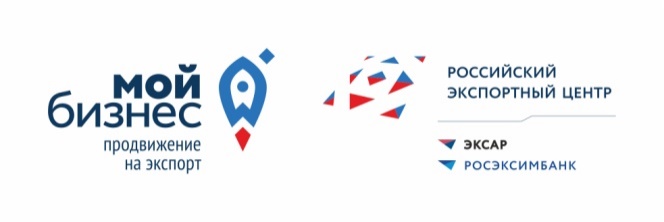 Автономная некоммерческая организация «Центр поддержки экспорта Брянской областиЗАЯВЛЕНИЕ (ЗАПРОС)
на комплексную услугу по организации реверсной бизнес-миссии из Вьетнамской Народную Республики в Брянскую областьБазовые услуги:формирование перечня потенциальных иностранных покупателей и сбор информации об их запросах на российские товары (работы, услуги), в том числе с использованием базы данных иностранных покупателей, формируемой по итогам реализации услуг (Услуга предоставляется на безвозмездной основе)предоставление субъектам малого и среднего предпринимательства информации о запросах иностранных покупателей на российские товары (работы, услуги) (Услуга предоставляется на безвозмездной основе)достижение договоренностей и проведение встреч субъектов малого и среднего предпринимательства с потенциальными иностранными покупателями из сформированного перечня на территории субъекта Российской Федерации (Услуга предоставляется на безвозмездной основе)формирование или актуализацию коммерческого предложения субъекта малого и среднего предпринимательства для иностранных покупателей, включая при необходимости перевод на английский язык и (или) на язык потенциальных иностранных покупателей (Услуга предоставляется на безвозмездной основе)Дополнительные услуги (отметьте знаком «X» нужное):Техническое и лингвистическое сопровождение переговоров, в том числе организацию последовательного перевода для участников реверсной бизнес-миссии, из расчета не менее 1 (одного) переводчика для 3 (трех) Участников (Услуга предоставляется на безвозмездной основе)Подготовка и (или) перевод на английский язык и (или) язык потенциальных иностранных покупателей презентационных и других материалов субъекта малого и среднего предпринимательства, зарегистрированного на переговоры с потенциальными иностранными покупателями товаров (работ, услуг), в электронном виде, а также перевод материалов, содержащих требования иностранного покупателя товаров (работ, услуг), на русский язык (Услуга предоставляется на безвозмездной основе)Подготовка сувенирной продукции с логотипами субъектов малого и среднего предпринимательства - участников бизнес-миссии, включая ручки, карандаши, флеш-накопители (Услуга предоставляется на безвозмездной основе)При этом сообщаю следующие сведения:ЗАЯВЛЕНИЕ (ЗАПРОС)
на комплексную услугу по организации реверсной бизнес-миссии из Вьетнамской Народную Республики в Брянскую областьБазовые услуги:формирование перечня потенциальных иностранных покупателей и сбор информации об их запросах на российские товары (работы, услуги), в том числе с использованием базы данных иностранных покупателей, формируемой по итогам реализации услуг (Услуга предоставляется на безвозмездной основе)предоставление субъектам малого и среднего предпринимательства информации о запросах иностранных покупателей на российские товары (работы, услуги) (Услуга предоставляется на безвозмездной основе)достижение договоренностей и проведение встреч субъектов малого и среднего предпринимательства с потенциальными иностранными покупателями из сформированного перечня на территории субъекта Российской Федерации (Услуга предоставляется на безвозмездной основе)формирование или актуализацию коммерческого предложения субъекта малого и среднего предпринимательства для иностранных покупателей, включая при необходимости перевод на английский язык и (или) на язык потенциальных иностранных покупателей (Услуга предоставляется на безвозмездной основе)Дополнительные услуги (отметьте знаком «X» нужное):Техническое и лингвистическое сопровождение переговоров, в том числе организацию последовательного перевода для участников реверсной бизнес-миссии, из расчета не менее 1 (одного) переводчика для 3 (трех) Участников (Услуга предоставляется на безвозмездной основе)Подготовка и (или) перевод на английский язык и (или) язык потенциальных иностранных покупателей презентационных и других материалов субъекта малого и среднего предпринимательства, зарегистрированного на переговоры с потенциальными иностранными покупателями товаров (работ, услуг), в электронном виде, а также перевод материалов, содержащих требования иностранного покупателя товаров (работ, услуг), на русский язык (Услуга предоставляется на безвозмездной основе)Подготовка сувенирной продукции с логотипами субъектов малого и среднего предпринимательства - участников бизнес-миссии, включая ручки, карандаши, флеш-накопители (Услуга предоставляется на безвозмездной основе)При этом сообщаю следующие сведения:Заявитель (представитель заявителя) своей подписью подтверждает достоверность указанных в настоящем запросе (заявке) на получение услуг данных и дает согласие на участие в опросах АНО «ЦПЭБО», в том числе, проводимых с привлечением Исполнителей (Партнеров), предоставление информации о достижении целей получения услуг, в том числе, в рамках оказанной информационно-консультационной поддержки, а также предоставление информации, предусмотренной регламентом оказания конкретной услуги. В случае исключения информации о Заявителе из единого реестра субъектов малого и среднего предпринимательства (утраты статуса субъекта малого и среднего предпринимательства), последний обязуется незамедлительно проинформировать об этом АНО «ЦПЭБО» Заявитель, обязуется возместить убытки, причиненные неисполнением данной обязанности, путем полного возмещения стоимости оказанных ему услуг.Заявитель (представитель заявителя) своей подписью подтверждает достоверность указанных в настоящем запросе (заявке) на получение услуг данных и дает согласие на участие в опросах АНО «ЦПЭБО», в том числе, проводимых с привлечением Исполнителей (Партнеров), предоставление информации о достижении целей получения услуг, в том числе, в рамках оказанной информационно-консультационной поддержки, а также предоставление информации, предусмотренной регламентом оказания конкретной услуги. В случае исключения информации о Заявителе из единого реестра субъектов малого и среднего предпринимательства (утраты статуса субъекта малого и среднего предпринимательства), последний обязуется незамедлительно проинформировать об этом АНО «ЦПЭБО» Заявитель, обязуется возместить убытки, причиненные неисполнением данной обязанности, путем полного возмещения стоимости оказанных ему услуг.В соответствии с требованиями ст.9 Федерального закона от 27.07.2006 г. № 152-ФЗ «О персональных данных», в целях получения государственной поддержки, Заявитель (представитель заявителя) своей подписью подтверждает согласие на обработку персональных данных, включающих: фамилию, имя, отчество, контактный телефон, адрес электронной почты, адрес регистрации/проживания. Настоящее согласие предоставляется на осуществление любых действий в отношении персональных данных, включая (без ограничения) сбор, систематизацию, накопление, хранение, уточнение (обновление, изменение), использование, распространение (в том числе передачу), обезличивание, блокирование и уничтожение. Настоящее согласие действует в течение 5 (пяти) лет.В соответствии с требованиями ст.9 Федерального закона от 27.07.2006 г. № 152-ФЗ «О персональных данных», в целях получения государственной поддержки, Заявитель (представитель заявителя) своей подписью подтверждает согласие на обработку персональных данных, включающих: фамилию, имя, отчество, контактный телефон, адрес электронной почты, адрес регистрации/проживания. Настоящее согласие предоставляется на осуществление любых действий в отношении персональных данных, включая (без ограничения) сбор, систематизацию, накопление, хранение, уточнение (обновление, изменение), использование, распространение (в том числе передачу), обезличивание, блокирование и уничтожение. Настоящее согласие действует в течение 5 (пяти) лет.Заявитель (представитель заявителя) подтверждает, что соответствует условиям отнесения к субъектам малого и среднего предпринимательств, предусмотренным ст.4 Федерального закона №209-ФЗ от 24.07.2007 "О развитии малого и среднего предпринимательства в Российской Федерации" и не осуществляет виды деятельности и не подпадает под иные критерии, указанные в пунктах 3 и 4 статьи 14 указанного Закона. Заявитель выражает согласие на размещение сведений в Реестре субъектов малого и среднего предпринимательства – получателей государственной поддержки.  Заявитель в рамках оказанной информационно-консультационной поддержки, не возражает против предоставления информации справочно-информационного характера об услугах АНО "ЦПЭБО" с использованием телефонной, интернет-связи и путем SMS-оповещения.Заявитель (представитель заявителя) подтверждает, что соответствует условиям отнесения к субъектам малого и среднего предпринимательств, предусмотренным ст.4 Федерального закона №209-ФЗ от 24.07.2007 "О развитии малого и среднего предпринимательства в Российской Федерации" и не осуществляет виды деятельности и не подпадает под иные критерии, указанные в пунктах 3 и 4 статьи 14 указанного Закона. Заявитель выражает согласие на размещение сведений в Реестре субъектов малого и среднего предпринимательства – получателей государственной поддержки.  Заявитель в рамках оказанной информационно-консультационной поддержки, не возражает против предоставления информации справочно-информационного характера об услугах АНО "ЦПЭБО" с использованием телефонной, интернет-связи и путем SMS-оповещения.____________________ /______________________________________________________/               Подпись                               расшифровка подписи заявителя, представителя заявителя                                                                                         М.П.Доверенность №____ дата:____________ (для представителей по доверенности)Доверенность прилагается к запросу (заявке).Дата: «____» ___________________20__г.                   ,                                                                        ____________________ /______________________________________________________/               Подпись                               расшифровка подписи заявителя, представителя заявителя                                                                                         М.П.Доверенность №____ дата:____________ (для представителей по доверенности)Доверенность прилагается к запросу (заявке).Дата: «____» ___________________20__г.                   ,                                                                        ! Данный раздел заполняется сотрудником Центра поддержки экспорта Брянской областиЗапрос (заявку) принял:_________________________________________________________ / ___________________ (ФИО и подпись сотрудника): Вх. № _____________ от «_____»_______________ 20__г.! Данный раздел заполняется сотрудником Центра поддержки экспорта Брянской областиЗапрос (заявку) принял:_________________________________________________________ / ___________________ (ФИО и подпись сотрудника): Вх. № _____________ от «_____»_______________ 20__г.Ф О Р М А СОГЛАСОВАНАЗаказчик: АНО «ЦПЭБО» Директор _______________ /П.А. Баранов/М.П.Исполнитель:_________________ / /М.П.1. Наименование организации в соответствии с учредительными документами/Ф.И.О. индивидуального предпринимателя2. ИНН3. КПП4. Дата государственной регистрации5. Адрес субъекта малого/среднего предпринимательства (юридический и фактический)6. Банковские реквизиты7. Сведения о руководителе (должность, ФИО полностью, контактный телефон, e-mail)8. Основная экспортная продукция (с указанием кода ТН ВЭД)9. С какого года предприятие является экспортером8. Валовая выручка предприятия за 2022 год (тыс. руб.)9. Доля экспорта в выручке за 2022 год (в %):10. Объем экспорта за 2022 год (в тыс. долл. США)11. Количество занятых на предприятии на последний отчетный период (чел.)12. Объем налоговых платежей, уплаченных в федеральный, областной и местный бюджеты за предыдущий год (тыс. руб.)13. Объем налоговых платежей, уплаченных в федеральный, областной и местный бюджеты за предыдущий год в расчете на одного наемного работника субъекта малого/среднего предпринимательства (тыс. руб.)Ф О Р М А СОГЛАСОВАНАЗаказчик: АНО «ЦПЭБО» Директор _______________ /П.А. Баранов/М.П.Исполнитель:_________________ / /М.П.Техническое и лингвистическое сопровождение переговоров, в том числе организацию последовательного перевода для участников реверсной бизнес-миссии, из расчета не менее 1 (одного) переводчика для 3 (трех) УчастниковПодготовка и (или) перевод на английский язык и (или) язык потенциальных иностранных покупателей презентационных и других материалов субъекта малого и среднего предпринимательства, зарегистрированного на переговоры с потенциальными иностранными покупателями товаров (работ, услуг), в электронном виде, а также перевод материалов, содержащих требования иностранного покупателя товаров (работ, услуг), на русский языкПодготовка сувенирной продукции с логотипами субъектов малого и среднего предпринимательства - участников бизнес-миссии, включая ручки, карандаши, флеш-накопителиИСПОЛНИТЕЛЬ: АНО «Центр поддержки экспорта Брянской области»Место нахождения: 241023, Брянская область, г. Брянск, ул. Бежицкая, д. 54, офис 013ОГРН 1213200002344ИНН 3257079262, КПП 325701001Тел: (4832) 58-92-78E-mail: centr-eksporta@mybiz32.ruДиректор ________________ / П.А. Баранов /           М.П.ЗАКАЗЧИК:Директор__________________/   /            М.П.№ п/пНаименование участника (субъекта малого исреднего предпринимательства)Ф.И.О.представителяКонтактные данные (E-mail,телефон)Степеньудовлетворенности оказанием услуги (удовлетворен /не удовлетворен)Подпись1.2.3.4.5.6.Ф О Р М А СОГЛАСОВАНАЗаказчик: АНО «ЦПЭБО» Директор _______________ /П.А. Баранов/М.П.Исполнитель:_________________ / /М.П.Задача/этап Описание исполненной задачи/этапа Опись прилагаемых материалов, подтверждающих исполнение задачи/этапа (файлы, фото, видео-аудиозапись, скриншоты и проч.) в Приложении к Промежуточному отчету № … от…. 2023Список задач, планируемых к исполнению на следующий отчетный период 1.2.3.Ф О Р М А СОГЛАСОВАНАЗаказчик: АНО «ЦПЭБО» Директор _______________ /П.А. Баранов/М.П.Исполнитель:_________________ / /М.П.Принял: АНО «ЦПЭБО»Директор _______________ /                    /«___»___________________2023 г.Сдал:___________________/___________ / «___»___________________ 2023  г.Ф О Р М А СОГЛАСОВАНАЗаказчик: АНО «ЦПЭБО»  Директор_______________ / /М.П.Исполнитель:_________________ / /М.П.№п/пЭкспортируемая продукция/услугаДата контракта (предварительных соглашений/протоколов о намерениях)Наименование покупателяСтрана покупателяСумма контракта (предварительных соглашений/протоколов о намерениях)1…Ф О Р М А СОГЛАСОВАНАЗаказчик: АНО «ЦПЭБО» Директор _______________ /П.А. Баранов/М.П.Исполнитель:Руководитель _________________ /     /М.П.№Требования к проведению мероприятияИсполнение требований технического задания1Указывается пункт технического заданияПодробное описание исполнения требований технического задания2…3….Принял: АНО «ЦПЭБО»Директор _______________ /                        /«___»___________________2023 г.Сдал:________________________________________________________/_________________ / «___»___________________ 2023  г.Ф О Р М А СОГЛАСОВАНАЗаказчик: АНО «ЦПЭБО» Директор_______________ /П.А. Баранов/М.П.Исполнитель:_________________ / /М.П.№ п/пНаименование услугиСтоимость, руб.1Формирование перечня потенциальных иностранных покупателей и сбор информации об их запросах на российские товары2Предоставление субъектам малого и среднего предпринимательства информации о запросах иностранных покупателей на российские товары3Формирование или актуализация коммерческого предложения Участникам для потенциальных иностранных покупателей, включая при необходимости перевод на язык потенциальных иностранных покупателей4Достижение договоренностей и проведение встреч СМСП с потенциальными иностранными покупателями из сформированного перечня5Техническое и лингвистическое сопровождение переговоров, в том числе организацию последовательного перевода для участников реверсной бизнес-миссии, из расчета не менее 1 (одного) переводчика для 3 (трех) Участников6Оплата расходов на проживание представителей иностранных хозяйствующих субъектов на территории РФ7Оплата расходов на проезд представителей иностранных потенциальных покупателей на территории Брянской области, включая перелет из страны пребывания в субъект РФ, переезд автомобильным транспортом (кроме такси) и (или) ж/д транспортом от места прибытия к месту размещения в субъекте РФ, от места размещения к месту проведения переговоров и обратноИтого :Итого :Принял: АНО «ЦПЭБО»Директор _______________ /                                 /«___»___________________2023 г.Сдал:__________________________________________________/___________ / «___»___________________ 2023  г.Ф О Р М А СОГЛАСОВАНАЗаказчик: АНО «ЦПЭБО» Директор _______________ /П.А. Баранов/М.П.Исполнитель:_________________ / /М.П.